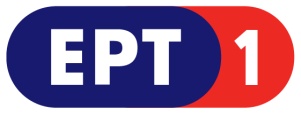 ΣΑΒΒΑΤΟ, 16/9/2017 07:00	ΜΑΖΙ ΤΟ ΣΑΒΒΑΤΟΚΥΡΙΑΚΟ  W    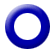 Πρωινή ενημερωτική εκπομπή με τον Γιάννη Σκάλκο και την Ελένη Χρονά. Η πρωινή εκπομπή «Μαζί το Σαββατοκύριακο» είναι μαζί σας κάθε Σαββατοκύριακο από τις 07:00 έως και τις 10:00 το πρωί.Η Ελένη Χρονά και ο Γιάννης Σκάλκος μας ενημερώνουν για όλα όσα συμβαίνουν στην κοινωνία, την πολιτική, την οικονομία, την υγεία, στον πολιτισμό, τον αθλητισμό, στο περιβάλλον και γενικά στον κόσμο.Επίσης, η εκπομπή ασχολείται και με θέματα που αξίζουν της προσοχής μας, όπως σπουδαίες δράσεις σε απομακρυσμένες γωνιές της Ελλάδας, Έλληνες που διακρίνονται για τη δράση τους και το έργο τους σε κάθε γωνιά του πλανήτη, καινοτόμοι επιχειρηματίες που ανοίγουν τα φτερά τους κόντρα στην κρίση κ.ά. Αρχισυνταξία: Ολυμπιάδα ΟλυμπίτηΠαραγωγή: Αλίκη Θαλασσοχώρη, Ζωή ΚαμπέρηΣκηνοθεσία: Αντώνης Μπακόλας, Ελλη Μακροπούλου10:00	ΤΑΞΙΔΕΥΟΝΤΑΣ ΜΕ ΤΗ ΜΑΓΙΑ (Ε)  W    «Ρουάντα»  11:00	ΔΕΥΤΕΡΗ ΠΑΤΡΙΔΑ (Ε)  W    Σειρά πέντε ωριαίων ντοκιμαντέρ, με θέμα τις αλλεπάλληλες μετακινήσεις Ελλήνων και ξένων από και προς την Ελλάδα του 20ού αιώνα.Η ιστορική πορεία της Ελλάδας στη διάρκεια του 20ού αιώνα καθορίζεται, σε μεγάλο βαθμό, από τα πολθάριθμα μεταναστευτικά και προσφυγικά κύματα των Ελλήνων. Αυτές ακριβώς οι επαναλαμβανόμενες πληθυσμιακές μετακινήσεις, άλλοτε βίαιες κι άλλοτε οικειοθελείς, είναι εκείνες που διαμορφώνουν τη φυσιογνωμία και, τελικά, τη δυναμική μιας χώρας, που – σε άλλη περίπτωση – θα είχε πολύ διαφορετική εξέλιξη.Αν, λοιπόν, η ιστορία της ανθρωπότητας είναι πραγματικά η ιστορία των μεταναστεύσεων και των παλιννοστήσεων, τότε τα επεισόδια αυτής της σειράς μας βοηθούν να γνωρίσουμε καλύτερα την ιστορία του ίδιου μας του τόπου. Τόσο τα ιστορικά γεγονότα που τις υπαγόρευσαν, όσο και οι μετακινήσεις αυτές καθ΄αυτές, καταγράφονται μέσα από ιστορικά ντοκουμέντα – χάρτες, αλληλογραφία, αρχειακό φωτογραφικό και οπτικό – ακουστικό υλικό – αλλά κυρίως μέσα από ζωντανές μαρτυρίες ανθρώπων που έζησαν ή άκουσαν τα γεγονότα αυτά.Επεισόδιο 5ο: «Οι μακρινοί μας γείτονες»Η Ελλάδα της δεκαετίας του ΄90, βρίσκεται αντιμέτωπη μ΄ ένα μεγάλο κύμα μεταναστών. Δεν στέλνει πλέον μετανάστες, αλλά δέχεται. Πίσω από την ανώνυμη, θορυβώδη ή σιωπηρή καθημερινότητά μας, όλο και συχνότερα συναντάμε και συνυπάρχουμε με τον Ντάρεκ, την Γκαλίνα, τον Χάφις, την Αρλένα, τον Ρόμπερτ, την Λαρίσα… Οι «Αλβανοί», οι «Πακιστανοί», οι «Άραβες», γίνονται συγκεκριμένες υπάρξεις. Είναι οι νέοι «μακρινοί μας γείτονες» που ελάχιστα γνωρίζουμε.Σκηνοθεσία - σενάριο: Νίκος Κρητικός, Κώστας Μαχαίρας, Τάσος Ρηγόπουλος, Σταύρος ΨυλλάκηςΜουσική: Βαγγέλης ΦάμπαςΜοντάζ: Σπύρος ΚόκκαςΣΑΒΒΑΤΟ, 16/9/2017 12:00	ΕΡΤ ΕΙΔΗΣΕΙΣ – ΕΡΤ ΑΘΛΗΤΙΚΑ – ΕΡΤ ΚΑΙΡΟΣ   W12:30	ΞΕΝΟ ΝΤΟΚΙΜΑΝΤΕΡ (Ε)      «DETOX!»  - Β΄ ΜΕΡΟΣTι ακριβώς γνωρίζει η Κίνα για την υγεία του νου, του σώματος και του πνεύματος που στον υπόλοιπο κόσμο φαίνεται να διαφεύγει;Μετά από δεκαετίες δουλειάς γεμάτης στρες και υψηλών απαιτήσεων στα εστιατόρια, ο διάσημος σεφ Μπόμπι Τσιν προσπαθεί να γεμίσει τις μπαταρίες του και να αποτοξινώσει το νου, το σώμα και το πνεύμα του. Στις μακρινές επαρχίες της Κίνας Ξινγιάνγκ και Γιουνάν, όπου οι ντόπιοι έχουν περάσει χιλιάδες χρόνια ενασχόλησης με την ευζωΐα, ο Μπόμπι παίζει τη ζωή του κορώνα γράμματα όταν τον περιλούζουν με αλκοόλ και του βάζουν φωτιά, τον θάβουν στο αλάτι, περπατά μαζί με ακροβάτες σε τεντωμένο σκοινί και γλιτώνει από τον αγώνα δρόμου με αρουραίους για να καταλήξει να εκτονωθεί χορεύοντας στη γιορτή ενός βοσκού! Ο Μπόμπι παραδίνεται σε έναν κόσμο παραδοσιακών και εναλλακτικών θεραπειών και δοκιμάζει τα πάντα: Από υπερτροφές μέχρι έκρηξη αδρεναλίνης σε ένα ταξίδι αναζήτησης της απόλυτης αποτοξίνωσης.13:30	ΕΛΛΗΝΙΚΟ ΝΤΟΚΙΜΑΝΤΕΡ ΜΕΓΑΛΟΥ ΜΗΚΟΥΣ  (Ε)  W«ΤΟ ΨΑΡΙ ΣΤΟ ΒΟΥΝΟ - ΠΕΡΑΜΑ»Ντοκιμαντέρ, παραγωγής 2015.Σκηνοθεσία-σενάριο-κάμερα-μοντάζ-αφήγηση-παραγωγή: Στρατούλα Θεοδωράτου.Ήxoς: Γιώργος Πόταγας, Χρήστος Παπαδόπουλος.Το Πέραμα, μια «πόλη της ανάγκης», χτισμένη πρόχειρα γύρω από τη Ναυπηγοεπισκευαστική Ζώνη, καταρρέει, καθώς ο πυρήνας της, η ναυπηγοεπισκευή, συρρικνώνεται στην Ελλάδα. Οι κάτοικοι προσπαθούν αιφνιδιασμένοι να κατανοήσουν την παγκοσμιοποιημένη οικονομία, τις συμμαχίες των εφοπλιστών και την πολιτική της Ευρωπαϊκής Ένωσης.Κι ενώ η δίκη για το τελευταίο πολύνεκρο δυστύχημα που έγινε στη Ζώνη, μοιάζει να συνεχίζεται ατέρμονα και ανώφελα, ο φασισμός εξαπλώνεται και η αξία της ανθρώπινης ζωής μειώνεται.Πώς επιβιώνεις σε μια περιοχή με 80% ανεργία; Πώς διατηρείς τις αρχές σου; Καζάνια με χημικά, ψηλοί φράκτες, νεκρή γη, γυμνό βουνό.Μια παραθαλάσσια περιοχή χωρίς πρόσβαση στη θάλασσα.Μια χώρα μέσα στη θάλασσα, χωρίς ναυπηγoεπισκευαστική βιομηχανία. Πρόκειται για μια αναπόφευκτη πολιτισμική εξέλιξη ή για αναστρέψιμες πολιτικές αποφάσεις;15:00	ΕΡΤ ΕΙΔΗΣΕΙΣ+ ΕΡΤ ΑΘΛΗΤΙΚΑ+ΕΡΤ ΚΑΙΡΟΣ  W	ΣΑΒΒΑΤΟ, 16/9/2017 16:00	ΑΠΟ ΤΟΝ ΚΑΛΛΙΚΡΑΤΗ ΣΤΟΝ ΚΑΛΑΤΡΑΒΑ (Ε)    W    		H σειρά ντοκιμαντέρ «Από τον Καλλικράτη στον Καλατράβα»  φιλοδοξεί να καταγράψει τoν τρόπο δόμησης και διαμόρφωσης του αστικού χώρου, τους τύπους των ιδιωτικών και δημόσιων κτισμάτων και το ιστορικό πλαίσιο (οικονομικές-πολιτικές-κοινωνικές συνθήκες) μέσα στις οποίες αυτοί οι τρόποι αναπτύχθηκαν και συνυπάρχουν στη σημερινή ελληνική κοινωνία. Η σειρά αποτελείται από 13 ωριαία επεισόδια και η θεματολογία της αναφέρεται στους αρχιτεκτονικούς μύθους, τα δημόσια κτήρια, την εξέλιξη των πεζόδρομων και των πλατειών, τις αθλητικές εγκαταστάσεις, τα πολυκαταστήματα και τους χώρους αναψυχής, τα μικρομάγαζα και τα γραφεία των εταιρειών, τις μικροαστικές και μεσοαστικές πολυκατοικίες, τη λαϊκή κουλτούρα και δόμηση ως μέρος της μαζικής αρχιτεκτονικής, τα αυθαίρετα, φτωχόσπιτα και εξοχικά των αστών στην ύπαιθρο, τους οραματισμούς για την πόλη και τα κτήρια του μέλλοντος. Η σειρά γυρίστηκε στην Αθήνα, αλλά και στη Θεσσαλονίκη, τα Γιάννενα, τη Λάρισα, την Πάτρα, το Ηράκλειο, τα Χανιά, τον Άγιο Νικόλαο, τη Σύρο, το Ναύπλιο, τη Μονεμβασιά, τη Μάνη, την Ολυμπία, την Τρίπολη, τη Σπάρτη, την  Καλαμάτα και σε πολλά μέρη της υπαίθρου. Στη σειρά πήραν μέρος αρχιτέκτονες με σημαντικό έργο, που σε μεγάλο βαθμό προσδιόρισαν τα αρχιτεκτονικά δεδομένα της χώρας μας τα τελευταία χρόνια.       Η προσπάθεια κάθε επεισοδίου είναι να προσεγγίζονται τα σοβαρά αρχιτεκτονικά και πολεοδομικά θέματα με τρόπο που να γίνεται πλήρως κατανοητός από τον απλό  θεατή, ο οποίος βρίσκει συνεχώς ομοιότητες ανάμεσα σε αυτά που συμβαίνουν στην καθημερινότητα του και σε αυτά που δείχνουν τα επεισόδια της σειράς.  Γενικός στόχος να καταδειχτεί η σχέση ανάμεσα στη διαμόρφωση του χώρου και στις κοινωνικές συνθήκες που την γέννησαν. Η σειρά ντοκιμαντέρ δεν είναι εκπαιδευτική αλλά έχει, εκ των πραγμάτων έναν παράλληλο εκπαιδευτικό και επιστημονικό χαρακτήρα, κατάλληλο για δημόσια τηλεόραση. Βασικός σεναριογράφος και παρουσιαστής είναι ο Δημήτρης Φιλιππίδης ομότιμος καθηγητής Αρχιτεκτονικής του Μετσοβείου Πολυτεχνείου, συγγραφέας 19 αρχιτεκτονικών βιβλίων και αναρίθμητων άρθρων. «Οι αγορές στις ελληνικές πόλεις»Τι κοινά έχουν το Καπάνι με τη Βαρβάκειο αγορά; Πώς φτιάχτηκε το εμπορικό κέντρο στο Λιμάνι Θεσσαλονίκης και στην Καπναποθήκη της Καβάλας; Τι ρόλο παίζουν οι ανακαινισμένες στοές με καταστήματα στα Γιάννενα, αλλά και στο κέντρο της Αθήνας; Τι σημαίνει για τη ζωή των σημερινών νεοελλήνων η ανάπτυξη των Μalls; Γιατί και πως  οργανώνεται ο χώρος στις μπουτίκ νοτιών προαστείων της Αθήνας; Το  επεισόδιο διερευνά τη διαμόρφωση των χώρων των διαφόρων αγορών  μέσα στις κοινωνικό οικονομικές συνθήκες της Μεταπολεμικής Ελλάδας. Από την υπαίθρια αγορά στο μικρομάγαζο, στο σούπερ μάρκετ, τα χαμηλού ύψους εμπορικά κέντρα της δεκαετίας του 1990 και στα Malls της δεκαετίας του 2000. Πόσο επηρέασαν οι κοινωνικές συνθήκες τις καταναλωτικές συνήθειες και πως ανταποκρίθηκε η αρχιτεκτονική; Σε αυτό το επεισόδιο μιλούν στο φακό: Ο Ηλίας Κωνσταντόπουλος, αρχιτέκτονας, αν. καθηγητής Πανεπιστημίου Πατρών σχετικά με το φαινόμενο των malls στη σημερινή Ελλάδα και τη σημερινή μετεξέλιξη των χώρων των αγορών.  Ο Γιάννης Κιζης αρχιτέκτονας, αν. καθηγητής ΕΜΠ, για την αποκατάσταση και εκσυγχρονισμό της Στοάς Σπυρομήλιου το κέντρο της Αθήνας.  Ο Γιάννης Αναγνωστόπουλος, αρχιτέκτονας, για το εμπορικό κέντρο Καπναποθήκη στην Καβάλα.ΣΑΒΒΑΤΟ, 16/9/2017 Ο Σταύρος Παπαγιάννης και ο Γιώργος Κυριαζής, αρχιτέκτονες, για την διαμόρφωση των εσωτερικών χώρων σε επώνυμες μπουτίκ στη Γλυφάδα.Η Μορφω Παπανικολάου, αρχιτέκτονας για το εμπορικό κέντρο στο λιμάνι της Θεσσαλονίκης.Η Μιμίκα Ρογκοτη-Κυριοπούλου, αρχιτέκτονας και ο Μιχάλης Αράπογλου, αρχιτέκτονας,  σχετικά με τις αγορές και τις στοές καταστημάτων στα Ιωάννινα. Ο Σπύρος Κορακης, πρόεδρος της Κεντρικής Ιχθυαγοράς Αθηνών, ο Θανάσης Σταματελάτος, κρεοπώλης και ο Κλεάνθης Τσιρώνης, πρόεδρος της Βαρβακείου Αγοράς, σχετικά με την κεντρική και ιστορική αγορά της Αθήνας.  17:00	ONE WAY TICKET (Ε)    W    				Το «One way ticket» ανιχνεύει τις τύχες του Έλληνα που ζει εκτός ελληνικών συνόρων, σε διάφορα αστικά ή μη κέντρα της Ευρώπης. Η ξενότητα, η ελληνικότητα, τα επιχειρηματικά και πολιτιστικά κίνητρα της εκάστοτε ευρωπαϊκής χώρας, οι προσωπικές φιλοδοξίες και οι προοπτικές ευδοκίμησης τους, θίγουν και επαναπροσδιορίζουν έννοιες όπως η πατρίδα και η παγκοσμιοποίηση.Σε κάθε εκπομπή επισκεπτόμαστε μια πόλη του εξωτερικού και γνωρίζουμε Έλληνες που ζουν εκεί και έχουν πετύχει κάτι σημαντικό: Επαγγελματική εξέλιξη, καλλιτεχνική αναγνώριση, επιστημονική καταξίωση, αξιοσημείωτη συμμετοχή στα κοινά, προσωπική ευτυχία. Μπαίνουμε στο σπίτι τους, στο γραφείο τους, στην επιχείρησή τους. Συζητάμε μαζί τους θέματα προσαρμοστικότητας, αφομοίωσης, ενσωμάτωσης, γλώσσας, ρατσισμού, ευκαιριών, αξιοκρατίας. Το «One way ticket» είναι μια εβδομαδιαία εκπομπή με δυνατό και γρήγορο μοντάζ, αφηγηματική παρουσίαση, συνεντεύξεις, ενδιαφέρουσες και εναλλακτικές πληροφορίες για τις πόλεις που επισκεπτόμαστε. Συνδυάζει το ντοκιμαντέρ με την προσωπογραφία και το ταξιδιωτικό ρεπορτάζ. Πλατό είναι τα αεροδρόμια, οι πόλεις, οι δρόμοι, το σπίτι και το εργασιακό περιβάλλον των Ελλήνων του εξωτερικού που εν τέλει είναι και οι πρωταγωνιστές κάθε εκπομπής.  «Παρίσι»Τι λέτε για μια βόλτα στον Σηκουάνα, την Μονμάρτη, το κέντρο σύγχρονης τέχνης Ζορζ Πομπιντού; Ναι, πολύ σωστά. Βρισκόμαστε στο Παρίσι, και σ’ αυτήν την εκπομπή έχουμε να πούμε πολλά και πολύ διαφορετικά μεταξύ τους. Ας ξεκινήσουμε με λίγη ...αστροφυσική. Εδώ και πολλά χρόνια, η Αθηνά Κουστένη ασχολείται με τον Τιτάνα, δορυφόρο του Κρόνου. Γι’ αυτό και στην επιστημονική κοινότητα, την αποκαλούν η «κυρία Τιτάνα». Κορυφαία αστροφυσικός και διευθύντρια στο Εθνικό Κέντρο Επιστημονικών Ερευνών της Γαλλίας, μας υποδέχτηκε στο αστεροσκοπείο της Μεντόν στο Παρίσι, και μας μίλησε για μακρινούς πλανήτες που μοιάζουν με τη γη, και για αποστολές που θέτουν ψηλά τον πήχυ της εξερεύνησης του διαστήματος. Ο Τεό Γιαννιτσάκης, καλλιτέχνης, φωτογράφος, εικονογράφος, ανήσυχος, υπερδραστήριος και πολυτάλαντος, μας άνοιξε το ατελιέ του στο κέντρο του Παρισιού, και μιλήσαμε για τον κόσμο της μόδας, το Παρίσι, την διαφήμιση, τα social media. Και ο Βαγγέλης Βασιλείου, αρχιτέκτονας, product designer και καθηγητής, σε σχολές αρχιτεκτονικής απάντησε σε πολλά ερωτήματα για την αισθητική και τη λειτουργικότητα. Παρουσίαση: Eπιστήμη ΜπινάζηΑρχισυνταξία: Γιούλη ΕπτακοίληΣκηνοθεσία: Γιάννης ΜαράκηςΠαραγωγή: GV ProductionsΣΑΒΒΑΤΟ, 16/9/2017 18:00	ΕΡΤ ΕΙΔΗΣΕΙΣ – ΕΡΤ ΑΘΛΗΤΙΚΑ – ΕΡΤ ΚΑΙΡΟΣ  W18:15	20ος ΑΙΩΝΑΣ ΕΠΙΛΟΓΕΣ (Ε)  W                             «Έλλη Λαμπέτη»18:30    ΕΣ ΑΥΡΙΟΝ ΤΑ ΣΠΟΥΔΑΙΑ (E)   W     Μέσα από τα επεισόδια της σειράς προβάλλονται οι νέοι επιστήμονες, καλλιτέχνες, επιχειρηματίες και αθλητές που καινοτομούν και δημιουργούν με τις δικές τους δυνάμεις. Η σειρά αναδεικνύει τα ιδιαίτερα γνωρίσματα και πλεονεκτήματα της νέας γενιάς των συμπατριωτών μας, αυτών που θα αναδειχθούν στους αυριανούς πρωταθλητές στις επιστήμες, στις Τέχνες, στα Γράμματα, παντού στην κοινωνία. Όλοι αυτοί οι νέοι άνθρωποι, άγνωστοι ακόμα στους πολλούς ή ήδη γνωστοί, αντιμετωπίζουν δυσκολίες και πρόσκαιρες αποτυχίες, που όμως δεν τους αποθαρρύνουν. Δεν έχουν ίσως τις ιδανικές συνθήκες για να πετύχουν ακόμα το στόχο τους, αλλά έχουν πίστη στον εαυτό τους και στις δυνατότητές τους. Ξέρουν ποιοι είναι, πού πάνε και κυνηγούν το όραμά τους με όλο τους το είναι.Μέσα από το νέο κύκλο της σειράς της δημόσιας τηλεόρασης, δίνεται χώρος έκφρασης στα ταλέντα και τα επιτεύγματα αυτών των νέων ανθρώπων. Προβάλλεται η ιδιαίτερη προσωπικότητα, η δημιουργική ικανότητα και η ασίγαστη θέλησή τους να πραγματοποιήσουν τα όνειρά τους, αξιοποιώντας στο μέγιστο το ταλέντο και τη σταδιακή αναγνώρισή τους από τους ειδικούς και από το κοινωνικό σύνολο, τόσο στην Ελλάδα όσο και στο εξωτερικό. «Τέσσερις διαστάσεις και μία λάμπα» Στο ντοκιμαντέρ παρουσιάζονται δύο νέες αρχιτεκτόνισσες, που αποτελούν την ομάδα «Τέσσερις διαστάσεις», την Ιωάννα Καζελίδου και την Άννα Μαρούλη.Μέσα από την πρόκληση δημιουργίας ενός φωτιστικού σώματος, οι δύο νέες επαγγελματίες μας παρουσιάζουν την ίδια τη διεργασία της αρχιτεκτονικής δημιουργίας.Ταυτόχρονα, μας ξεναγούν στις σύγχρονες προκλήσεις που παρουσιάζει αυτό το επάγγελμα σε μια εποχή που οι παραδοσιακές μορφές άσκησης του, όπως οι μελέτες και οι κατασκευές, δεν είναι αρκετές να στηρίξουν ένα γραφείο. Έτσι, ωθούνται να ανακαλύπτουν εκ νέου τον ορίζοντά του, ώστε να επιβιώνουν και ταυτόχρονα να κρατούν άσβεστη τη δημιουργική φλόγα που τις οδήγησε αρχικά στην επιλογή της Αρχιτεκτονικής.Σκηνοθεσία-σενάριο: Θανάσης Νεοφώτιστος. Διεύθυνση φωτογραφίας-colour: Φανούριος Καζάκης. Ηχοληψία-επεξεργασία ήχου: Alejandro Cabrera Zuniga. Μοντάζ: Παναγιώτης Αγγελόπουλος (IMAGINA).19:05    ΟΙ ΜΟΥΣΙΚΕΣ ΤΟΥ ΚΟΣΜΟΥ (Ε)  W            Οι «Μουσικές του κόσμου», επιχειρούν ένα πολύχρωμο μουσικό ταξίδι από παραδοσιακούς ήχους και εξωτικούς ρυθμούς, μέχρι ηλεκτρονικά ακούσματα και πειραματικές μουσικές προσεγγίσεις.«Βραζιλία» - Α΄ ΜέροςΤο αφιέρωμα των «Μουσικών του κόσμου» στην Βραζιλία ολοκληρώνεται με δύο επεισόδια. Όταν οι «Μουσικές» ρώτησαν τον Μορένο Βελόσο, γιο του γνωστού βραζιλιάνου μουσικού ΣΑΒΒΑΤΟ, 16/9/2017 - ΣΥΝΕΧΕΙΑΚαετάνο Βελόσο «Τι είναι η βραζιλιάνικη μουσική;» απάντησε παίζοντας στην κιθάρα του ένα κομμάτι μπόσα-νόβα του αξέχαστου Antonio Carlos Jobim. Αυτή είναι η βραζιλιάνικη μουσική,  δήλωσε όταν σταμάτησε να τραγουδά.Αυτό το ντοκιμαντέρ είναι μια απόπειρα εξερεύνησης της ιστορίας της Βραζιλιάνικης μουσικής μέσα από τα 2 μεγάλα μουσικά κινήματα, την Μπόσα-Νόβα και τον Τροπικαλισμό, υπεύθυνα για την εξάπλωση του βραζιλιάνικου ήχου σε ολόκληρο τον κόσμο. Από το Χόλιγουντ της δεκαετίας του ’50 μέχρι το Λονδίνο και το Παρίσι της δεκαετίας του ’70. Μια αναδρομή  από την περίοδο των πατεράδων της Μπόσα-Νόβα, Τομ Ζομπίμ και Ζοάο Ζιλμπέρτο, τα χρόνια της βραζιλιάνικης δικτατορίας οπού γεννιέται ο Τροπικαλισμός και η επόμενη γενιά  μεγάλων Βραζιλιάνων μουσικών, Ζιλμπέρτο Ζιλ, Καετάνο Βελόσο, Ζαρς Μακαλέ και Τομ Ζέ.  Η αφήγηση του ντοκιμαντέρ χτίζεται γύρω από τις συνεντεύξεις και την μουσική των παραπάνω καλλιτεχνών ενώ μέσα από την καθημερινότητα τους βλέπουμε πως  εμπλέκονται με την νεότερη γενιά μουσικών. Βλέπουμε τον Καετάνο να ηχογραφεί τον νέο του δίσκο με την μπάντα του γιου του και των φίλων του ή τον Ζιλμπέρτο Ζιλ να παίζει ντουέτο με τον γιο του. Η ιστορία καταλήγει στην εξερεύνηση της νέας γενιάς μουσικών και την σύγχρονη μουσική σκηνή της Βραζιλίας.Σε αυτά τα δύο επεισόδια θα δείτε μερικούς από τους κορυφαίους μουσικούς ενός από τους πιο σημαντικούς μουσικούς τόπους του κόσμου, την Βραζιλία.Σκηνοθεσία: Αγγελική ΑριστομενοπούλουΠαραγωγή: Onos Productions20:00     ΚΛΑΣΙΚΟΙ  ΝΤΕΤΕΚΤΙΒΞΕΝΗ ΣΕΙΡΑ (Ε)     «Ντετέκτιβ Μέρντοχ» (Murdoch Mysteries) – Β΄ ΚύκλοςΠολυβραβευμένη σειρά μυστηρίου εποχής, παραγωγής Καναδά 2008-2016.Η σειρά διαδραματίζεται στο Τορόντο το 1895. Ο ντετέκτιβ Ουίλιαμ Μέρντοχ, χρησιμοποιώντας τα πιο σύγχρονα μέσα της Εγκληματολογίας και με τη βοήθεια των σύγχρονων επιστημονικών ανακαλύψεων, εξιχνιάζει τα πιο αποτρόπαια εγκλήματα του Τορόντο των αρχών του 20ού αιώνα. Καθώς μαζί με την ομάδα του κατορθώνουν το αδύνατο, αναβιώνουν μέσα από τις έρευνές τους πραγματικά θέματα, καθώς και ιστορικά πρόσωπα που έζησαν έναν αιώνα πριν!Τον Μέρντοχ, στις έρευνές του, βοηθούν τρία πρόσωπα: ο επιθεωρητής Μπράκενριντ, η γιατρός Τζούλια Όγκντεν και ο άπειρος, αλλά ενθουσιώδης αστυνομικός, Τζορτζ Κράμπτρι.Ο Μπράκενριντ είναι ο προϊστάμενος του Μέρντοχ που έχει αδυναμία στο ουίσκι, προτιμάει τις πιο συμβατικές μεθόδους έρευνας, αλλά χαίρεται και καμαρώνει όταν τα πράγματα πάνε κατ’ ευχήν!Η γιατρός είναι θαυμάστρια του Μέρντοχ και των εκκεντρικών μεθόδων του και βοηθάει πολύ στη λύση των μυστηρίων, καθώς αποκαλύπτει -με τη βοήθεια της Παθολογίας- αποδεικτικά στοιχεία.Τέλος, ο Κράμπτρι, που ονειρεύεται να γίνει συγγραφέας αστυνομικών μυθιστορημάτων, είναι ο πιστός βοηθός του Μέρντοχ.Πρωταγωνιστούν οι Γιάνικ Μπίσον (στο ρόλο του ντετέκτιβ Ουίλιαμ Μέρντοχ), Τόμας Κρεγκ (στο ρόλο του επιθεωρητή Μπράκενριντ), Έλεν Τζόι (στο ρόλο της γιατρού Τζούλια Όγκντεν), Τζόνι Χάρις (στο ρόλο του αστυνομικού Τζορτζ Κράμπτρι). Επίσης, πολλοί guest stars εμφανίζονται στη σειρά.ΣΑΒΒΑΤΟ, 16/9/2017 - ΣΥΝΕΧΕΙΑΒραβεία: Τζέμινι:Καλύτερου έκτακτου ανδρικού ρόλου σε δραματική σειρά – 2008Καλύτερης πρωτότυπης μουσικής επένδυσης σε πρόγραμμα ή σειρά – 2008, 2009Καναδικό Βραβείο Οθόνης:Καλύτερου μακιγιάζ στην Τηλεόραση – 2015Καλύτερης ενδυματολογίας στην Τηλεόραση - 2015Επίσης, η σειρά απέσπασε και πολλές υποψηφιότητες.Επεισόδιο 2ο. Ο ντετέκτιβ της Σκότλαντ Γιαρντ Σκάνλον κυνηγά τον κατά συρροή δολοφόνο Χάρλαν Όργκιλ πάνω από ένα χρόνο και τώρα προβλέπει ότι ο Όργκιλ θα χτυπήσει στο Τορόντο. Πράγματι, δύο γυναίκες δολοφονούνται η μία μετά την άλλη και ο Σκάνλον πιστεύει ότι βρίσκεται στα ίχνη του Τζακ του Αντεροβγάλτη, όταν πιάνουν έναν εργάτη στα σφαγεία να κρυφοκοιτά γυναίκες στη γειτονιά. Ο Μέρντοχ όμως πιστεύει ότι ο δολοφόνος κυκλοφορεί ακόμα ελεύθερος..20:55     ΚΕΝΤΡΙΚΟ ΔΕΛΤΙΟ ΕΙΔΗΣΕΩΝ + ΑΘΛΗΤΙΚΑ  + ΚΑΙΡΟΣ   W	22:00	ΝΕΟΣ ΕΛΛΗΝΙΚΟΣ ΚΙΝΗΜΑΤΟΓΡΑΦΟΣ   GR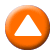 «Η ΣΚΟΝΗ ΤΟΥ ΧΡΟΝΟΥ»Δράμα, παραγωγής 2008.Σκηνοθεσία – σενάριο: Θόδωρος ΑγγελόπουλοςΜουσική: Ελένη ΚαραϊνδρουΠαίζουν: Ουίλιαμ Νταφόε, Μπρούνο Γκανζ, Ιρέν Ζακόμπ, Μισέλ Πικολί, Κριστιάν Πολ, Ρένη Πιττακή, Κώστας Αποστολίδης, Αλέξανδρος ΜυλωνάςΔιάρκεια: 122΄Υπόθεση: Η ταινία του Θόδωρου Αγγελόπουλου είναι μια ιστορία χωρίς σύνορα, ένας απολογισμός του περασμένου αιώνα, μέσα από έναν έρωτα που προκαλεί το χρόνο. O Α (Γουίλεμ Νταφόε), Αμερικανός σκηνοθέτης ελληνικής καταγωγής, γυρίζει μια ταινία πάνω στην ιστορία τη δική του και των γονιών του. Κεντρικό πρόσωπο, η Ελένη (Ιρέν Ζακόμπ), ανάμεσα στον Γιάκομπ (Μπρούνο Γκανζ) και τον Σπύρο (Μισέλ Πικολί) διεκδικείται και διεκδικεί το απόλυτο της αγάπης. Το ταξίδι της κινείται παράλληλα με την Ιστορία και μπλέκεται στα γεγονότα των τελευταίων πενήντα χρόνων, που σημάδεψαν τον 20ο αιώνα. Εξελίσσεται στην Ιταλία, την Γερμανία, την Ρωσία, το Καζακστάν, τον Καναδά και τις Η.Π.Α., σημεία κομβικά στις εξελίξεις του πρόσφατου παγκόσμιου πολιτικοκοινωνικού σκηνικού. Τα πρόσωπα της ταινίας κινούνται σαν σε όνειρο, η σκόνη του χρόνου μπερδεύει τις μνήμες. Ο Α τις αναζητά και τις ζει στο παρόν.00:10	ΕΡΤ ΕΙΔΗΣΕΙΣ – ΕΡΤ ΑΘΛΗΤΙΚΑ – ΕΡΤ ΚΑΙΡΟΣ  W	ΣΑΒΒΑΤΟ, 16/9/2017 - ΣΥΝΕΧΕΙΑ00:20	CINE AFTER                                                                   ΞΕΝΗ ΤΑΙΝΙΑ              «Timbuktu» (Τιμπουκτού) Δράμα, συμπαραγωγής Γαλλίας-Μαυριτανίας 2014.Σκηνοθεσία: Αμπντεραχμάν Σισακό.Σενάριο: Αμπντεραχμάν Σισακό, Κέσεν Ταλ.Μοντάζ: Νάντια Μπεν Ρασίντ.Μουσική: Αμίν Μπουχάφα.Παίζουν: Ιμπραήμ Αχμέντ, Τούλου Κίκι, Αμπέλ Τζάφρι. Διάρκεια: 92΄Υπόθεση: Ο χρόνος στο Τιμπουκτού άρχισε να κυλάει αντίστροφα. Οι δρόμοι έρημοι, οι πόρτες κλειστές. Οι γυναίκες έχουν γίνει σκιές και το σκοτάδι έχει τυλίξει όλα όσα έδιναν κάποτε χρώμα σ’ αυτή την εξωτική πόλη του Μάλι. Τέλος η μουσική, τέλος το παιχνίδι, τέλος η ελευθερία: η αρχή του σκοταδισμού. Ο ισλαμικός φονταμενταλισμός είναι πλέον η νέα τάξη πραγμάτων που σκορπάει τον τρόμο στην περιοχή.Μακριά από το χάος, ο Κιντάν -ένας βοσκός Τουαρέγκ- μαζί με τη γυναίκα του Σατίμα, την κόρη του Τόγια και τον μικρό Ισάν, απολαμβάνουν μία ήρεμη ζωή. Ένα περιστατικό θα ωθήσει τον Κιντάν να αφαιρέσει κατά λάθος μία ανθρώπινη ζωή. Αυτό θα τον φέρει αντιμέτωπο με την καινούργια Δικαιοσύνη. Η ιστορία του Κιντάν, όμως, δεν είναι η μοναδική, παράλληλες πράξεις συνθέτουν μ’ έναν ωμό ρεαλισμό τη ματωμένη ιστορία μίας ολόκληρης χώρας.Το πολυβραβευμένο λυρικό και υπόκωφο δράμα του πολύπλευρου Μαυριτανού καλλιτέχνη  Αμπντεραχμάν Σισακό, που στηρίζεται σε αληθινά γεγονότα, σκιαγραφεί με χιούμορ, αλλά και με απλοϊκό τρόπο την καθημερινή ζωή στην περιοχή του Τιμπουκτού, στα βόρεια του Μάλι, αλλά και τη γενικότερη παράνοια που επικρατεί, καθώς τον έλεγχο έχουν οι ακραίοι ισλαμιστές, που θέλουν να επιβάλλουν το νόμο της Σαρία.Βραβεία – Υποψηφιότητες:Υποψήφια για Όσκαρ Καλύτερης Ξενόγλωσσης Ταινίας.Υποψήφια για το Χρυσό Φοίνικα - Φεστιβάλ Καννών 2014.Επτά Βραβεία Σεζάρ, μεταξύ των οποίων Καλύτερης Ταινίας, Καλύτερης Σκηνοθεσίας, Καλύτερου Σεναρίου και Καλύτερης Φωτογραφίας.Βραβείο Οικουμενικής Επιτροπής - Φεστιβάλ Καννών 2014.Βραβείο François Chalais - Φεστιβάλ Καννών 2014.Prix Lumières Καλύτερης Ταινίας και Καλύτερης Σκηνοθεσίας.Βραβείο Καλύτερης Σκηνοθεσίας – Διεθνές Φεστιβάλ του Σικάγο.Βραβείο Καλύτερης Ταινίας – Φεστιβάλ Ιερουσαλήμ.ΝΥΧΤΕΡΙΝΕΣ ΕΠΑΝΑΛΗΨΕΙΣ:02:00 ΤΑΞΙΔΕΥΟΝΤΑΣ ΣΤΗΝ ΕΛΛΑΔΑ  (Ε) ημέρας - W03:00 ΔΕΥΤΕΡΗ ΠΑΤΡΙΔΑ (Ε) ημέρας - W04:00 20ος ΑΙΩΝΑΣ ΕΠΙΛΟΓΕΣ (Ε) ημέρας - W04:15 ΞΕΝΗ ΣΕΙΡΑ «ΝΤΕΤΕΚΤΙΒ ΜΕΡΝΤΟΧ» (Ε) ημέρας 05:00 ΟΝΕ WAY TICKET (Ε) ημέρας –W06:05 ΞΕΝΟ ΝΤΟΚ. «DETOX» (Ε) ημέρας ΚΥΡΙΑΚΗ,  17/9/2017 07:00	ΜΑΖΙ ΤΟ ΣΑΒΒΑΤΟΚΥΡΙΑΚΟ  W    	Με τoν Γιάννη Σκάλκο και την Ελένη Χρονά.10:00	ΤΑΞΙΔΕΥΟΝΤΑΣ ΜΕ ΤΗ ΜΑΓΙΑ (Ε) W     «Μαδαγασκάρη των Ελλήνων» Υπάρχει ένας δρόμος που κάνει τους ταξιδιώτες να ονειρεύονται. Είναι ο ΡΝ 7 στη Μαδαγασκάρη, που συνδέει την πρωτεύουσα Ανταναναρίβο με το Νότο. Η Μάγια Τσόκλη προσπερνά τους μαγευτικούς οριζόνες της γης των Μερίνα και επισκέπτεται την  Αντσιραμπέ, γνωστή  για τις χειροκίνητες άμαξες, αλλά και για τα ιαματικά λουτρά που κάποτε απολάμβαναν οι ευρωπαίοι που διέμεναν  στο Hotel des Termes. Παρακολουθεί την ταφική παράδοση Φαμαντιάνα, ή αλλιώς το γύρισμα των οστών, επέκταση του αρχαίου εθίμου της διπλής κηδείας. Μπαίνει στη χώρα των Μπετσιλέου που είναι διάσημοι ξυλογλύπτες. Διάσημοι και προβληματισμένοι τελευταία,  από την αποψίλωση των δασών που αποτελεί το πρώτο περιβαλλοντικό πρόβλημα της χώρας. Ενημερωμένες για το θέμα είναι και οι κυρίες της Σουατανάνα που συνεταιρίστηκαν και είδαν τα μεταξωτά υφαντά τους να τους αποφέρουν σημαντικά κέρδη. Από τις αξέχαστες εμπειρίες του ταξιδιού στη Μαδαγασκάρη είναι η συνάντηση με τον Ινδικό Ωκεανό… και  οι βαρκάδες στο μοναδικό κανάλι Παγκανάλες που φτιάχτηκε επί αποικιοκρατίας για να διευκολύνει τη μεταφορά των αγαθών προς το κύριο εμπορικό λιμάνι της Ταματάβ, μιας και η πλεύση  στην τρικυμιώδη ανοικτή θάλασσα ήταν πολύ επικίνδυνη…  11:10	ΑΠΟ ΠΕΤΡΑ ΚΑΙ ΧΡΟΝΟ (Ε)  W     «Καλάβρυτα»Το ντοκιμαντέρ εξετάζει σπουδαίες ιστορικές και πολιτιστικές κοινότητες του παρελθόντος.Χωριά βγαλμένα από το παρελθόν, ένα κόσμο χθεσινό μα και σημερινό συνάμα.Μέρη με σημαντική ιστορική, φυσική, πνευματική κληρονομιά που ακόμα και σήμερα στέκουν ζωντανά στο πέρασμα των αιώνων.Κείμενα – παρουσίαση: Λευτέρης ΕλευθεριάδηςΈρευνα: Κατερίνα ΚωστάκουΣενάριο – σκηνοθεσία: Ηλίας Ιωσηφίδης Παραγωγή: ART CTV ΕΠΕ11:25	ΕΛΛΗΝΙΚΟΙ ΠΑΡΑΔΟΣΙΑΚΟΙ ΟΙΚΙΣΜΟΙ (Ε)  W    «Σύρος»Η Ερμούπολη διεκδικεί ένα μεγάλο κομμάτι της νεότερης ελληνικής ιστορίας.Είναι μια πολιτεία με το νεοκλασσικό της πλατείας Τσιροπινά.Τα ζωγραφιστά ταβάνια. Η Άνω Σύρος είναι οικοδομημένη με τέτοιο τρόπο που τα σπίτια φτιάχνουν τείχος. Η πορτάρα.Το μοναστήρι των Ιησουιτών. Η εκπομπή παρουσιάζει μια σύνθεση που επιχειρεί να αναδείξει τον τρόπο με τον οποίο διαμορφώνονται δύο πολιτείες σ' ένα νησί, τη Σύρο.12:00	ΕΡΤ ΕΙΔΗΣΕΙΣ – ΕΡΤ ΑΘΛΗΤΙΚΑ – ΕΡΤ ΚΑΙΡΟΣ   WΚΥΡΙΑΚΗ,  17/9/2017 12:30	ΕΠΕΣΤΡΕΦΕ (Ε)  W    Μια περιήγηση σε πόλεις της Ελλάδας, μέσα από τα μάτια επωνύμων Ελλήνων.Βασικό θέμα της σειράς είναι η εσωτερική – νοηματική «επιστροφή» ενός προσώπου σε έναν τόπο. Τα πρόσωπα αυτά έχουν διάφορες ιδιότητες. Είναι καλλιτέχνες, επιστήμονες, συγγραφείς, πολιτικοί κλπ.Ο τόπος είναι γενέθλιος, ή συνδέεται με ισχυρό δεσμό ζωής, δημιουργικότητας με το συγκεκριμένο άνθρωπο.Μέσα από έναν εσωτερικό λόγο, ή από την χρήση στοιχείων της δημιουργικότητας του προσώπου, όπως είναι διάφορα γεγονότα, τόποι, αναμνήσεις, αναπλάθονται ταυτόχρονα ή και παράλληλα τα πορτρέτα του προσώπου και του τόπου.«Η Κομοτηνή του Θανάση Γκαϊφύλλια» Ο Θανάσης Γκαϊφύλλιας, στιχουργός–συνθέτης και τραγουδιστής, αφού έκανε έναν ενδιαφέροντα μουσικό κύκλο στην Αθήνα αποφάσισε να επιστρέψει στην ιδιαίτερη πατρίδα του, την Κομοτηνή.Η επιστροφή του ήταν μια πράξη ώριμη και συνειδητή, αφού γνώριζε τις ιδιαίτερες δυσκολίες ενός δημιουργού της περιφέρειας. Ωστόσο αποφάσισε όχι μόνο να μην εγκαταλείψει τη μουσική δημιουργία, αλλά να ξεκινήσει ένα μικρό μουσικό κίνημα στην πόλη αξιοποιώντας το δυναμικό της ευρύτερης περιοχής.Ο ίδιος γεννημένος στο Σουφλί στα τέλη της δύσκολης δεκαετίας του ΄50 ήρθε στην Κομοτηνή πολύ μικρός, αφού η οικογένειά του αναγκάστηκε από τις δυσκολίες και τους κατατρεγμούς στη μικρή εκείνη πόλη να αναζητήσει εδώ μια καλύτερη μοίρα.Ο Γκαϊφύλλιας, μέσα από αλλεπάλληλες αναδρομές της μνήμης, μας ξεδιπλώνει παλιές στιγμές από τη ζωή του μέσα στην πόλη, την ατμόσφαιρα των δεκαετιών του ΄50 και του ΄60, την πρώτη του επαφή με τη μουσική, τη συμμετοχή του στη Φιλαρμονική του Δήμου. Μέσα απ΄ αυτές τις αναμνήσεις παρακολουθούμε και την εξέλιξη της πόλης, όπου ιστορικά συμβιώνουν χριστιανοί και μουσουλμάνοι.13:00	ΤΟ ΑΛΑΤΙ ΤΗΣ ΓΗΣ (E)     W            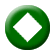 «Η Θήβα έχει όμορφες!...» Αφιέρωμα στη μουσική παράδοση της ΘήβαςΤο «Αλάτι της Γης» ταξιδεύει στη Θήβα κι ανακαλύπτει μια μουσική και χορευτική παράδοση πλούσια και πολύμορφη. Στην πόλη μπερδεύονται γλυκά το χθες και το σήμερα. Τα αρχαία ερείπια είναι διάσπαρτα: από το μυκηναϊκό τείχος των Προιτιδών ανάμεσα στις πολυκατοικίες μέχρι τις «πύλες της Ηλέκτρας» δίπλα στην αφετηρία των λεωφορείων του ΚΤΕΛ! Ενώ η κρήνη του Οιδίποδα βρίσκεται απέναντι από ένα σουπερ μάρκετ!.. Οι δρόμοι αναγράφουν τα αρχαία λαμπρά ονόματα (Επαμεινώνδα, Αντιγόνης, Ιοκάστης, Πινδάρου κ.ά.) που φέρουν ακόμη πολλοί από τους κατοίκους αλλά και δραστήριοι αθλητικοί και πολιτιστικοί σύλλογοι. Η εκκλησία της Μεγάλης Παναγιάς είναι γεμάτη από εντοιχισμένα αρχαία μέλη, ενώ το ιερό του Ευαγγελιστή Λουκά χτίστηκε απέναντι από τον Ισμήνειο λόφο όπου βρισκόταν το ιερό του Απόλλωνα... Η βόλτα μας καταλήγει στο μικρό πάρκο του Πούρου, που εποπτεύει της πόλης, όπου βρισκόταν στην αρχαιότητα το μαντείο του Τειρεσία. Εδώ συναντάμε τις ομάδες που έχουν παραλάβει στη σκυτάλη και συνεχίζουν τη λαϊκή παράδοση του τόπου. Στη Θήβα οι ντόπιοι Ρουμελιώτες συνυπάρχουν με τους Μικρασιάτες πρόσφυγες που ρίζωσαν εδώ μετά το ’22, αλλά και με τους Σαρακατσάνους και τους Βλάχους. Κάθε ομάδα με τα δικά της τραγούδια, χορούς, μουσικά όργανα, συνήθειες και γαστρονομία. Τα μοιράζονται μαζί μας σ’ ένα δυναμικό λαϊκό γλέντι! Ξεκινώντας με τον ήχο της πίπιζας, για να ΚΥΡΙΑΚΗ,  17/9/2017 - ΣΥΝΕΧΕΙΑυπενθυμίσουμε ότι στην αρχαιότητα οι αυλητές της Θήβας ήταν ονομαστοί σε όλη την Ελλάδα. Κάτι που οφειλόταν και στα ιδιαίτερα καλάμια της λίμνης Κωπαΐδας που έδιναν τους καλύτερους αυλούς για την αυλητική σχολή της περιοχής.Συμμετέχουν το Λύκειο των Ελληνίδων Θήβας, ο Σύλλογος Σαρακατσαναίων Θήβας "Τα Κονάκια", η Ένωση Μικρασιατών Θήβας και ο Παραδοσιακός Σύλλογο Βλάχικου Γάμου Θήβας. Τραγουδούν οι: Ελένη Λαζάρου, Σωτήρης Παπαναστασίου, Βαγγέλης Τζουμανέκας, Γιώργος Χατζής, Γιώργος Χατζηχρόνογλου Σταμάτης Μπρίκας και Σαπφώ Μακρή. Παίζουν οι μουσικοί: Νίκος Σοφός: πίπιζα, Ζωγράφος Μπεθάνης: νταούλι. Γιώργος Κυριάκου: κλαρίνο, Θανάσης Μαργέτης: βιολί, Άγγελος Κυριάκος: λαούτο, Κώστας Γιουλτούρης: κρουστά. Νίκος Τζουκόπουλος: κλαρίνο, Γρηγόρης Μπάκος: βιολί, Γιάννης Κοττάς: λαούτο, Γιώργος Λιγκώνης: κρουστά. τραγούδι, Βαγγέλης Τζουμανέκας: κανονάκι, Jaime Smith: βιολί, Χάρης Παπανικολάου: ούτι. Νίκος Μαργώνης: ακορντεόν, Ρούλα Γκιώκα: ακορντεόν. Έρευνα - παρουσίαση: Λάμπρος Λιάβας. Σκηνοθεσία: Νικόλας ΔημητρόπουλοςΕκτελεστής παραγωγός: Μανώλης Φιλαΐτης.Παραγωγή: FOSS15:00	ΕΡΤ ΕΙΔΗΣΕΙΣ – ΕΡΤ ΑΘΛΗΤΙΚΑ – ΕΡΤ ΚΑΙΡΟΣ  W16:00    ΠΡΟΣΩΠΙΚΑ (Ε)   W    Με την Έλενα Κατρίτση				              «Τα ελληνικά σχολεία της Κωνσταντινούπολης»Ελάχιστοι είναι σήμερα οι Ρωμιοί μαθητές που φοιτούν στα ελληνικά ομογενειακά σχολεία της Κωνσταντινούπολης. Ο αριθμός τους που μειώνεται κάθε χρόνο δραματικά, είναι  ένα από τα μεγαλύτερα προβλήματα που αντιμετωπίζουν σήμερα οι ομογενείς της Πόλης.Από τα 19 υπάρχοντα εκπαιδευτικά ιδρύματα της ελληνικής ομογένειας, στην πραγματικότητα λειτουργούν μόνον επτά, από  τα οποία  τα τρία παρέχουν και δευτεροβάθμια εκπαίδευση, ενώ οι Ρωμιοί μαθητές υπολογίζονται σήμερα  στους 110.Ποιοι είναι οι λόγοι που οδήγησαν σε αυτή την εικόνα και τι πρέπει να γίνει για να αντιστραφεί;Συναντήσαμε τα παιδιά, τους γονείς και τους δασκάλους και μιλήσαμε μαζί τους για τα όνειρα και τις αγωνίες τους. Αυτό που ξαφνιάζει είναι ότι μία από τις μεγαλύτερες αγωνίες τους, αφορά στην οικονομική κατάσταση και στα προβλήματα που αντιμετωπίζουμε στην Ελλάδα. Άλλωστε η καρδιά και η σκέψη των ομογενών είναι πάντα κοντά μας.Ο δάσκαλος του Γένους, όπως τον αποκαλούν, Δημήτρης Φραγκόπουλος, ο οποίος αφιέρωσε όλη του τη ζωή στους μαθητές του και στο όνειρό του για τη διατήρηση της ελληνικής παιδείας αλλά και στις προσπάθειες να μείνει ζωντανό το ελληνικό στοιχείο στην Πόλη,  θυμάται τα παιδικά του χρόνια, μιλά για το χθες και το σήμερα με λόγια που σε μαγεύουν και σε συνεπαίρνουν … «Η πόλη έχει μια ιδιαίτερη σημασία,  μιλά μέσα στην ψυχή μας. Ακόμη και οι πέτρες της πόλης μιλούν στην ψυχή μας…». ΚΥΡΙΑΚΗ,  17/9/2017 - ΣΥΝΕΧΕΙΑΟι Έλληνες δάσκαλοι που δεν εγκατέλειψαν την Πόλη μιλούν για τον καθημερινό τους αγώνα να μεταδώσουν την αγάπη για την Πόλη στα  παιδιά ώστε να συνεχίσουν κι αυτά να κάνουν τα όνειρά τους εκεί. Κάθε σχολείο είναι ξεχωριστό. Το καθένα με τη δική του ιστορία.  Στέκουν αγέρωχα για πολλές δεκαετίες χάρη στους μεγάλους ευεργέτες της εποχής (Χρηστάκης Ζωγράφος, Αφοί Ζάππα κ.α).   Από το Ζωγράφειο , στο Ζάππειο και στη Πατριαρχική Μεγάλη του Γένους Σχολή , μέχρι τη Θεολογική Σχολή της Χάλκης και την Κοινοτική Αστική Σχολή της Χαλκηδόνας. Παρουσίαση- αρχισυνταξία:  Έλενα ΚατρίτσηΕπιμέλεια εκπομπής: Μαρία ΘανοπούλουΔιεύθυνση παραγωγής: Θανάσης ΔαλμάτσοςΣκηνοθεσία: Μάνος Βελάνης 17:00	EUROBASKET 2017        GR    &    HD     ΜΙΚΡΟΣ ΤΕΛΙΚΟΣΑπευθείας μετάδοση19:00    ΤΑ ΣΤΕΚΙΑ (Ε)   W              «Η Ντισκοτέκ»Μια σειρά του Νίκου Τριανταφυλλίδη.«Καρυάτιδες», «Video», «Jacky O», «Boom Boom», «Barbarella». Αμέτρητες ντισκοτέκ ανοίγουν τις πόρτες τους για να υποδεχτούν τα παιδιά της σούζας, της βάτας, της νεανικής αφέλειας και αθωότητας. Το «λούνα παρκ των μεγάλων» τα έχει όλα: Πολύχρωμα φώτα,  ντισκομπάλες, καθρέφτες, δυνατή ρυθμική μουσική και την πίστα της απογείωσης! Χορευτικές φιγούρες και ρυθμικά μπλουζ,  νεανικά φλερτ, άγριες κόντρες με μηχανάκια, εκτυλίσσονταν στον χώρο των ντίσκο μετατρέποντάς τες στο απόλυτο νεανικό στέκι. Οι ντισκοτέκ άφησαν ανεξίτηλο το στίγμα τους στην δεκαετία του 80. Αποτέλεσαν φυτώριο ανάδειξης των ντίσκο μουσικών αστέρων και djs της εποχής ενώ συνδέθηκαν και με την βιομηχανία του θεάματος αφού η παρουσία τους ήταν δεδομένη στις εκατοντάδες βιντεοταινίες με τους αγαπημένους νεαρούς πρωταγωνιστές να «τα δίνουν όλα» στις πίστες για τα μάτια της αγαπημένης τους. Ο χρόνος πέρασε. Οι θρυλικές ντίσκο έβαλαν λουκέτο και έδωσαν τη θέση τους σε ερειπωμένα χαλάσματα και απρόσωπα κτίρια. Κι όμως κάποιες επιβιώνουν ακόμη σε πείσμα των καιρών και όσων τις συνέδεσαν με το κιτς και το lifestyle της υποκουλτούρας. Παραμένουν ζωντανές, έχουν φανατικούς οπαδούς, αναβιώνουν γλυκές μνήμες του παρελθόντος και τις μεταφέρουν αναλλοίωτες σε χρόνο ενεστώτα. Είναι εκείνες που χαρίζουν λίγη χρυσόσκονη στο μουντό σκηνικό της σύγχρονης απρόσωπης ελληνικής πραγματικότητας.  Ο μικρόκοσμος της ντισκοτέκ ζωντανεύει επί της οθόνης με εκλεκτούς επιζήσαντες. Με τις εξομολογήσεις τους θα μας συντροφεύσουν (με αλφαβητική σειρά) οι: Γιώργος Αδαμόπουλος (ιδιοκτήτης της ντισκοτέκ Vinilio), Δημήτρης Βόγλης (promoter), Σταμάτης Γαρδέλης (ηθοποιός), Γιούλη Ζήκου (ηθοποιός), Χρήστος Κάλοου (ηθοποιός), Σούλης Καραγιαννίδης (ιδιοκτήτης της ντισκοτέκ Boom Boom), Πέτρος Καντιάνης (δημοσιογράφος-παρουσιαστής), Σταύρος Κιπ (dj της ντίσκο Angela), Πέτρος Μπρατάκος (dj στην ντισκοτέκ Barbarella), Στηβ Ντούζος (ηθοποιός), Χαράλαμπος Παϊκόπουλος (χορευτής-γκεράπας), Piero (dj Αυτοκίνηση), ΚΥΡΙΑΚΗ,  17/9/2017 - ΣΥΝΕΧΕΙΑΝίκος και Βασίλης Σπυρόπουλος (συγκρότημα Σπυριδούλα), Ελένη Φιλίνη (ηθοποιός), Άκης Φλωρεντής (ηθοποιός-μουσικός), Κώστας Χαριτοδιπλωμένος (συνθέτης- τραγουδιστής).Δημοσιογραφική έρευνα: Ηλιάνα Δανέζη, Μαρία Καραγιαννάκη, Σοφία Κοσμά
Διεύθυνση παραγωγής: Μαρία Καραγιαννάκη
Σενάριο- Σκηνοθεσία: Νίκος Τριανταφυλλίδης
Εκτέλεση παραγωγής: Μαρίνα Δανέζη για τη ΝΙΜΑ Ενέργειες Τέχνης και Πολιτισμού20:00     ΚΕΝΤΡΙΚΟ ΔΕΛΤΙΟ ΕΙΔΗΣΕΩΝ - ΑΘΛΗΤΙΚΑ  + ΚΑΙΡΟΣ   W	21:00	EUROBASKET SHOW   GR              Εκπομπή   21:30	EUROBASKET 2017          GR  & HDΤΕΛΙΚΟΣΑπευθείας μετάδοση23:45	EUROBASKET SHOW   GRΕκπομπή00:30	ΑΘΛΗΤΙΚΗ ΚΥΡΙΑΚΗ   GRΑθλητική εκπομπή με τους Βασίλη Μπακόπουλο, Πέτρο Μαυρογιαννίδη και Κατερίνα Αναστασοπούλου.Η ιστορική εκπομπή της ΕΡΤ, «Αθλητική Κυριακή» δίνει ακόμα ένα ραντεβού με τους Έλληνες φιλάθλους, απ’ αυτή την εβδομάδα, προκειμένου να χαρίσει αθλητικό χρώμα στα κυριακάτικα βράδια μας!Διανύοντας την 5η δεκαετία της ζωής της, η μακροβιότερη αθλητική εκπομπή, συνεχίζει να βρίσκεται στην κορυφή των δικών σας προτιμήσεων και ετοιμάζεται να δικαιώσει και φέτος τις δικές σας προσδοκίες, ικανοποιώντας και τους πιο απαιτητικούς φίλους του αθλητισμού!Εικόνα απ’ όλα τα παιχνίδια της Super League, ρεπορτάζ, αποκλειστικές συνεντεύξεις των πρωταγωνιστών, συνδέσεις με τα γήπεδα όλης της χώρας, γκολ από τα κορυφαία πρωταθλήματα στην Ευρώπη, παρουσίαση της δράσης σε όλα τα υπόλοιπα αθλήματα και φυσικά οι κορυφαίοι καλεσμένοι, συνθέτουν το άκρως ελκυστικό σκηνικό της «Αθλητικής Κυριακής»!               ΝΥΧΤΕΡΙΝΕΣ ΕΠΑΝΑΛΗΨΕΙΣ01:45 ΠΡΟΣΩΠΙΚΑ (E) ημέρας  – W02:45 ΤΟ ΑΛΑΤΙ ΤΗΣ ΓΗΣ (E) ημέρας  – W04:45 ΤΑ ΣΤΕΚΙΑ (E) ημέρας  – W05:50 ΤΑΞΙΔΕΥΟΝΤΑΣ ΜΕ ΤΗ ΜΑΓΙΑ (E) ημέρας  – WΔΕΥΤΕΡΑ,  18/9/201707:00    ΠΡΩΪΝΗ ΖΩΝΗ  W	Ενημερωτική εκπομπή με τον Θάνο Σιαφάκα και τη Νίνα Κασιμάτη. Kαθημερινή τρίωρη ενημερωτική εκπομπή της ΕΡΤ1, που βρίσκεται στο επίκεντρο των             εξελίξεων. Όσα συμβαίνουν, την ώρα που συμβαίνουν. Με απευθείας συνδέσεις, ανταποκρίσεις,  συνεντεύξεις και αναλύσεις, η ειδησεογραφική ομάδα της «Πρωινής Ζώνης» «ξεκλειδώνει» τη μέρα. Η κοινωνία, η πολιτική, η οικονομία, ο πολιτισμός και ο αθλητισμός, έγκυρα και αντικειμενικά, αποκτούν χώρο έκφρασης καθημερινά από τις 07:00 έως τις 10:00 το πρωί.Αρχισυνταξία: Χαρά ΨαθάΣκηνοθεσία: Χριστόφορος ΓκλεζάκοςΔιεύθυνση παραγωγής: Αλεξάνδρα Κούρτη, Χρήστος Μωραϊτης10:00	ΔΕΚΑ ΣΤΗΝ ΕΝΗΜΕΡΩΣΗ    W              Kαθημερινή ενημερωτική εκπομπή με τον Νίκο Αγγελίδη και τον Χρήστο Παγώνη.Ενημέρωση με στυλ διαφορετικό, προσεγγίζοντας τις ανάγκες και τις αγωνίες της κοινωνίας, των συνανθρώπων μας της διπλανής πόρτας. Με χαμογελαστά πρόσωπα, στυλ χαλαρό, αλλά και μάχιμο, με φόντο το ρεπορτάζ και τις εξελίξεις που τρέχουν.Συνδέσεις με κάθε γωνιά της Ελλάδας και την ομογένεια, αναδεικνύοντας το θετικό πρόσωπο του ελληνισμού που προσπαθεί, δημιουργεί, αντιστέκεται…Γρήγορη εναλλαγή θεμάτων, άμεση επαφή με όλες τις πηγές του ρεπορτάζ, σε κάθε σημείο της Ελλάδας και του εξωτερικού. Ανάλυση των εξελίξεων σε πολιτικό (και όχι μόνο…) επίπεδο. Ό,τι συμβαίνει τώρα… Παντού και με ταχύτητα.Αρχισυνταξία: Έφη ΖέρβαΣκηνοθεσία: Γιώργος ΣταμούληςΔιεύθυνση παραγωγής: Βάσω Φούρλα12:00   ΕΡΤ ΕΙΔΗΣΕΙΣ – ΕΡΤ ΑΘΛΗΤΙΚΑ – ΕΡΤ ΚΑΙΡΟΣ  W13:00	ΞΕΝΟ ΝΤΟΚΙΜΑΝΤΕΡ (E)                 «Ο Κόσμος του αύριο»   (Tomorrow’s  World)Σειρά ντοκιμαντέρ  δέκα ωριαίων επεισοδίων,  παραγωγής Γαλλίας  2013-2014.Ο κόσμος του αύριο θεμελιώνεται από σήμερα. Η τεχνητή νοημοσύνη, η ζωή στον Άρη, η τεχνητή γονιμοποίηση, η νανοτεχνολογία, η αναζήτηση της αθανασίας. Αυτά τα συναρπαστικά ντοκιμαντέρ μας μεταφέρουν στα πιο πρωτοποριακά ερευνητικά κέντρα του πλανήτη, όπου το όριο ανάμεσα στην επιστημονική φαντασία και στην πραγματική ζωή είναι σχεδόν δυσδιάκριτο. Με σύγχρονη αφήγηση και οπτικά εφέ τελευταίας λέξης της τεχνολογίας, τα δέκα αυτά ντοκιμαντέρ της σειράς προσεγγίζουν την επιστήμη με τον πιο γοητευτικό τρόπο και αποκαλύπτουν τα μυστικά των σπουδαιότερων ανακαλύψεων του αύριο.«Μωρά κατά παραγγελία, το μέλλον της ανθρώπινης αναπαραγωγής»                        (Custom-made babies, the future of human reproduction)ΔΕΥΤΕΡΑ,  18/9/201714:00	ΞΕΝΟ ΝΤΟΚΙΜΑΝΤΕΡ    GR   Α΄ ΤΗΛΕΟΠΤΙΚΗ ΜΕΤΑΔΟΣΗ              «Προορισμοί του ονείρου» (Flavors)Σειρά ντοκιμαντέρ, παραγωγής Γαλλίας 2007-2016.Μοναδικοί προορισμοί. Αξέχαστες αναμνήσεις.Ανακαλύψτε τον πλούτο, τη μαγεία και την ομορφιά κάποιων από τους καλύτερους προορισμούς του κόσμου: τα ξεχωριστά μνημεία, τα έργα και τα κρυμμένα θαύματα, τα τοπία  που κόβουν την ανάσα.Αυτή η συναρπαστική σειρά ντοκιμαντέρ θα μας ταξιδέψει στις παραδόσεις και στην ιστορία χωρών που όλοι ονειρευόμαστε να επισκεφτούμε.Επεισόδιο 8ο «Γεύσεις από Νικαράγουα» (Flavors of Nicaragua)Η Νικαράγουα είναι μια χώρα με λίμνες, ηφαίστεια και πυκνή τροπική ζούγκλα. Οι ζεστοί και φιλικοί κάτοικοι ζουν σε αποικιακές πόλεις, που συνορεύουν με ατελείωτες έρημες παραλίες από τον Ειρηνικό Ωκεανό μέχρι την Καραϊβική.  Οι τοπικοί μύθοι, ο χορός και το τραγούδι μιλούν στην καρδιά των κατοίκων και μαρτυρούν την πλούσια ιστορία και παράδοση του τόπου. 15:00	ΕΡΤ ΕΙΔΗΣΕΙΣ   WΕΡΤ  ΑΘΛΗΤΙΚΑ/ ΕΡΤ ΚΑΙΡΟΣ/Δελτίο για Πρόσφυγες16:15     ΚΛΑΣΙΚΟΙ  ΝΤΕΤΕΚΤΙΒ 	 ΞΕΝΗ ΣΕΙΡΑ (Ε)                                                               «Οι περιπέτειες του Ηρακλή Πουαρό»  (Agatha Christie’s Poirot)Η βραβευμένη σειρά, είναι βασισμένη στα αστυνομικά μυθιστορήματα και διηγήματα της Άγκαθα Κρίστι με τον αγαπημένο, αινιγματικό, εκκεντρικό και εξαιρετικά ευφυή διάσημο ντετέκτιβ Ηρακλή Πουαρό. Είναι  από τους πιο διάσημους  ντετέκτιβ  σε όλη τη μυθιστοριογραφία  και  πολλοί πιστεύουν πως είναι  και η μεγαλύτερη δημιουργία της  Άγκαθα Κρίστι.  Ο Βέλγος ντετέκτιβ πρωτοεμφανίστηκε το 1916,   πρωταγωνίστησε  σε 33 μυθιστορήματα και  65 διηγήματα και είναι ο μόνος φανταστικός χαρακτήρας που τιμήθηκε  με πρωτοσέλιδη νεκρολογία στην εφημερίδα «The New York Times».Ο Ηρακλής Πουαρό είναι διάσημος Βέλγος συνταξιούχος αστυνομικός, ο οποίος εγκαταστάθηκε μετά τον Α΄ Παγκόσμιο Πόλεμο στο Λονδίνο και εμπλέκεται  σε υποθέσεις δολοφονίας και μυστηρίου.  Συνήθως  συνοδεύεται από τον κομψό και αξιόπιστο  φίλο του τον  Κάπτεν  Χέιστινγκς   και συνεργάζεται  με τον   φιλικό του αντίπαλο, τον ντετέκτιβ Αρχιεπιθεωρητή  της Σκότλαντ  Γιαρντ, Τζέιμς Τζαπ. Στον Πουαρό  αρέσει η τάξη και η συμμετρία παντού,  απεχθάνεται τη σκόνη, τα βρόμικα σπίτια και προτιμά  τους εσωτερικούς χώρους και ιδιαίτερα  την κεντρική θέρμανση το χειμώνα. Εκτιμά επίσης τη μέθοδο και   το μεγαλύτερο εργαλείο γι’ αυτόν είναι να χρησιμοποιεί τα «μικρά γκρι κύτταρα» του εγκεφάλου, ιδιαίτερα  για την επίλυση  εγκλήματος.  Χλευάζει μεθόδους, όπως η συλλογή στάχτης του τσιγάρου, η αναζήτηση  ενδείξεων  με μεγεθυντικό φακό ή η λήψη δακτυλικών αποτυπωμάτων. Πιστεύει ότι κάθε  έγκλημα μπορεί να λυθεί απλά  εάν καθίσεις σε μια πολυθρόνα και σκεφτείς, τοποθετώντας τα κομμάτια του παζλ σωστά. Φυσικά, το  μουστάκι του Πουαρό είναι εξίσου γνωστό, όπως τα «μικρά γκρι κύτταρα».  Είναι πολύ περήφανος για το κερωμένο μαύρο μουστάκι του και είναι πάντα σχολαστικά ντυμένος από την κορφή μέχρι τα λουστρίνι παπούτσια του.ΔΕΥΤΕΡΑ,  18/9/2017Η σειρά έχει βραβευτεί με το   BAFTA TV  Awards, καθώς και δύο φορές με το On Line Film and Television Association. «Ραντεβού με το θάνατο» (Appointment with death)Αστυνομική-δραματική σειρά μυστηρίου, συμπαραγωγής  Αγγλίας-ΗΠΑ 2009.  Σκηνοθεσία: Άσλεϊ Πιρς. Σενάριο: Γκάι Άντριους (βασισμένο στο ομότιτλο αστυνομικό μυθιστόρημα της Άγκαθα Κρίστι).Πρωταγωνιστούν: Ντέιβιντ Σάτσετ (στο ρόλο του Πουαρό), Τιμ Κάρι, Τζιούαντ Ελάλαμι, Κριστίνα Κόουλ, Τσέριλ Κάμπελ, Τομ Ράιλεϊ, Ζόι Μπόιλ, Π  ολ Φρίμαν. Υπόθεση: Κάτω από τον καυτό ήλιο της ερήμου της Συρίας, ο λόρδος Μπόιντον και ο γιος του, Λέναρντ, αναζητούν τον τόπο ταφής της κεφαλής του Ιωάννη του Βαπτιστή. Ο Ηρακλής Πουαρό βρίσκεται στη Συρία για διακοπές και δεν αντιστέκεται στο ενδιαφέρον που του προκαλεί η υπέροχη αυτή ανασκαφή -όμως ένα έγκλημα θα τον αναγκάσει να προσπαθήσει να «ξεθάψει» κάποια οικογενειακά μυστικά, προκειμένου να ανακαλύψει την αλήθεια και να αποκαλύψει έναν δολοφόνο…18:00	ΕΡΤ ΕΙΔΗΣΕΙΣ  WΕΡΤ  ΑΘΛΗΤΙΚΑ/ ΕΡΤ ΚΑΙΡΟΣ / Δελτίο στη Νοηματική 18:15	Η ΖΩΗ ΜΟΥ, Η ΥΓΕΙΑ ΜΟΥ (E)    WΜε τον Μιχάλη Κεφαλογιάννη Η εκπομπή -που έχει σκοπό να γίνει ο καθημερινός μας «σύμβουλος» σε θέματα υγείας και καλής ζωής- έγκυρα, απλά, σύντομα και ανθρώπινα προσεγγίζει καθημερινά προβλήματα υγείας και όχι μόνο, αναζητώντας τις λύσεις τους. Πρωταγωνιστής είναι κάθε φορά ένας άνθρωπος, ο οποίος ζει ανάμεσά μας. Μέσα από την ιστορία του και τη γνώση των επιστημόνων, οι τηλεθεατές γίνονται δέκτες όλων των νεότερων πληροφοριών που αφορούν μικρά και μεγάλα ζητήματα υγείας. Οι βασικοί άξονες στους οποίους κινείται η εκπομπή, η οποία έχει σύγχρονη οπτικοποίηση,  είναι η έρευνα, η πρόληψη και η αντιμετώπιση προβλημάτων υγείας, η διατροφή, η ψυχολογία, θέματα που αφορούν στο παιδί, στην ευεξία και στις εναλλακτικές μεθόδους. Επίσης, η εκπομπή ασχολείται και με ευρύτερα κοινωνικά ζητήματα που σχετίζονται με τη ζωή μας. Παρουσίαση: Μιχάλης Κεφαλογιάννης.Αρχισυνταξία: Δήμητρα Τζούβελη.Συντακτική ομάδα: Δήμητρα Πασσά, Κάτια Φωτιάδου.Σκηνοθεσία: Δήμος Παυλόπουλος. Διεύθυνση παραγωγής: Νεκταρία Δρακουλάκη.    	«Η δίαιτα που πετυχαίνει»Δεν είναι μόνο οι τροφές, αλλά και οι συνήθειές μας που κάνουν μια δίαιτα επιτυχημένη, ο τρόπος που σκεφτόμαστε αλλά και η πραγματική μας απόφαση να χάσουμε βάρος. Ενημερωθείτε για τις  αλήθειες και τους μύθους που αφορούν τις δίαιτες που υπόσχονται πολλά αλλά δεν τα πραγματοποιούν και μάθετε γιατί με τη σταδιακή αλλαγή του τρόπου διατροφή μας μπορούμε να κατακτήσουμε για πάντα το επιθυμητό βάρος.ΔΕΥΤΕΡΑ,  18/9/201718:50	Η ΙΣΤΟΡΙΑ ΤΩΝ ΧΡΟΝΩΝ ΜΟΥ (Ε)    W	     «Μαρώ Δούκα - 1979»Το πρώτο μυθιστορημα της Μάρως Δούκα, η «Αρχαία Σκουριά» κυκλοφόρησε το 1979, λίγα χρόνια μετά το Πολυτεχνείο και προκάλεσε αμηχανία σε μια μεγάλη μερίδα της Αριστεράς, που αδυνατούσε να κατανοήσει τον «αιρετικό» κοινωνικοπολιτικό λόγο της νεαρής συγγραφέως, η οποία προερχόταν από τις τάξεις της.19:40	Η ΜΗΧΑΝΗ ΤΟΥ  ΧΡΟΝΟΥ (E)  W     Με τον Χρίστο Βασιλόπουλο«Θανάσης Βέγγος» Α΄ ΜέροςΗ «Μηχανή του χρόνου» τιμά τον Θανάση Βέγγο και παρουσιάζει την περιπετειώδη ζωή του, από τις φτωχογειτονιές του Φαλήρου, στην εξορία της Μακρονήσου και το κυνήγι για μεροκάματο.  Ο Θανάσης  για να ζήσει έκανε πολλές δουλειές. Υπήρξε παγοπώλης, γαλατάς, έφτιαχνε τσάντες, και στον κινηματογράφο «σταδιοδρόμησε» αρχικά ως φροντιστής. Ηθοποιό τον έκανε  ο Νίκος Κούνδουρος, ο οποίος μιλά για τον Θανάση της Μακρονήσου και αποκαλύπτει γιατί η σκόνη ήταν ο χειρότερος εχθρός του. Ο αγαπημένος φίλος του Βέγγου, σκηνογράφος Τάσος Ζωγράφος, στην τελευταία του συνέντευξη, περιγράφει τον αεικίνητο Θανάση, που μέσα στην ταλαιπωρία και τον περιορισμό της εξορίας έβρισκε τρόπο να είναι πάντα γεμάτος θετική ενέργεια. Η εκπομπή μέσα από μαρτυρίες συνεργατών και φίλων παρουσιάζει τα πρώτα καλλιτεχνικά βήματα του Βέγγου και την δυναμική πορεία του στον κινηματογράφο.Ο Ντίνος Κατσουρίδης, ο Γιώργος Λαζαρίδης, η Βάσια Τριφύλλη, η Άννα Φόνσου, η Έφη Ροδίτη, ο Γιώργος Μιχαηλίδης, ο Σπύρος Παπαδόπουλος, ο Γιάννης Σολδάτος, ο Τάκης Παπαγιαννίδης θυμούνται στιγμές που πέρασαν με τον μεγάλο ηθοποιό.Αρχισυνταξία: Δημήτρης ΠετρόπουλοςΣκηνοθεσία: Γιώργος Νταούλης20:45	Ο  ΚΑΙΡΟΣ  ΣΤΗΝ  ΩΡΑ  ΤΟΥ με τον Σάκη Αρναούτογλου  W20:55	ΚΕΝΤΡΙΚΟ ΔΕΛΤΙΟ ΕΙΔΗΣΕΩΝ με την Δώρα Αναγνωστοπούλου    WΑΘΛΗΤΙΚΑ + ΚΑΙΡΟΣ  22:00 	ΕΞΑΝΤΑΣ (Ε)   W Με τον Γιώργο Αυγερόπουλο«Φιλανθρωπία, Διπλωματία και Business»Τον Ιούλιο του 2011, το Κέρας της Αφρικής πλήττεται από λιμό. Πάνω από 13 εκατομμύρια άνθρωποι απειλούνται από την πείνα. Η Σομαλία, η Κένυα και η Αιθιοπία βρίσκονται στο επίκεντρο μιας τρομερής ανθρωπιστικής κρίσης και τα Ηνωμένα Έθνη κάνουν έκκληση στη διεθνή κοινότητα για άμεση επισιτιστική βοήθεια.Είναι η πολλοστή φορά που ένας λιμός σκορπά το θάνατο στην Αφρική. Εδώ και δεκαετίες οι οθόνες μας γεμίζουν από εικόνες σκελετωμένων Αφρικανών και πάντα ο λεγόμενος ανεπτυγμένος κόσμος τους στέλνει βοήθεια. Τι, όμως, δε γίνεται σωστά και η Μαύρη Ήπειρος ΔΕΥΤΕΡΑ,  18/9/2017εξακολουθεί να πεινάει; Γυρισμένο στην Κένυα και τις ΗΠΑ, τις δύο άκρες του ανθρωπιστικού νήματος, το «Φιλανθρωπία, Διπλωματία και Business» διερευνά τις όχι και τόσο αλτρουιστικές πτυχές ενός συστήματος, που  εγκλωβίζει τα φτωχά κράτη της Αφρικής στο φαύλο κύκλο της εξάρτησης και της πείνας.To «Φιλανθρωπία, Διπλωματία και Business» αποτελεί το πρώτο ντοκιμαντέρ στην ιστορία της ελληνικής τηλεόρασης που μεταδοθηκε ελεύθερα σε ανάλυση High Definition, από την ΕΡΤ HD.Σκηνοθεσία-Σενάριο: Γιώργος ΑυγερόπουλοςΕπιτόπια έρευνα -Οργάνωση θέματος: Γεωργία ΑνάγνουΔιεύθυνση παραγωγής: Αναστασία ΣκουμπρήΔιεύθυνση φωτογραφίας: Γιάννης ΑυγερόπουλοςΕπιπρόσθετη έρευνα: Ανδρέας ΒάγιαςΜοντάζ: Γιάννης Μπιλήρης, Άννα ΠρόκουΜουσική: Γιάννης ΠαξεβάνηςΠαραγωγή: Small Planet για την ΕΡΤ 23:00 	ΣΤΑ ΜΟΝΟΠΑΤΙΑ ΤΗΣ ΣΚΕΨΗΣ (Ε)   WΣειρά εκπομπών που παρουσιάζει προσωπικότητες της σύγχρονης παγκόσμιας διανόησης. «Αλέν Μπαντιού - Η δύναμη της σκέψης»Στο συγκεκριμένο επεισόδιο της σειράς «Στα μονοπάτια της σκέψης», ο Κωνσταντίνος Τσουκαλάς συνομιλεί με τον θεατρικό συγγραφέα, μυθιστοριογράφο, πολιτικό αγωνιστή, μαθηματικό και καθηγητή στην Ecole Normale Superieure και μία από τις κορυφαίες μορφές της σύγχρονης Φιλοσοφίας, Αλέν Μπαντιού (Alain Badiou). Κατά τη διάρκεια της συνέντευξης η συζήτηση περιστρέφεται γύρω από τα ζητήματα της κρίσης των πολιτικών (ιδεών και συστημάτων) και την ιστορική ευκαιρία που δίδεται για την ανασυγκρότηση της έννοιας της πολιτικής χειραφέτησης σε θεωρητικό και εμπειρικό επίπεδο. Επίσης, το αν και τι είδους Ιστορία συνεχίζουν να γράφουν οι μάζες, τον επαναπροσδιορισμό και το σμίλεμα του συλλογικού λαϊκού υποκειμένου, το ρόλο που παίζει η τεχνολογία σήμερα στην πολιτική χειραφέτηση, τη διακριτότητα των ελευθεριών μεταξύ της ανταγωνιστικής ατομικότητας και της συλλογικής δράσης, το θέμα της οργάνωσης της πολιτικής χειραφέτησης και πώς αυτή μπορεί να μετακινήσει το σύνορο μεταξύ δυνατού και αδύνατου. Σκηνοθεσία-σενάριο: Γιάννης Κασπίρης. Επιμέλεια-παρουσίαση: Κωνσταντίνος Τσουκαλάς. Μουσική: Γιώργος Παπαδάκης. Φωτογραφία: Γιάννης Δασκαλοθανάσης. Μοντάζ: Γιάννης Κασπίρης. Συνεργάτες: Κώστας Δεληγιάννης. Βοηθοί σκηνοθέτη: Ελένη Ιωαννίδη. Μετάφραση: Σοφία Σιμώνη.24:00	ΕΙΔΗΣΕΙΣ – ΑΘΛΗΤΙΚΑ – ΚΑΙΡΟΣ    WΔΕΥΤΕΡΑ,  18/9/201700:10	ΞΕΝΟ ΝΤΟΚΙΜΑΝΤΕΡ (Ε)       «Ταξίδι στον κόσμο του αύριο» (Exploration nation:earth 2050)Σειρά ντοκιμαντέρ τεχνολογικού περιεχομένου, παραγωγής ΗΠΑ 2015-2016.Πώς θα μοιάζει ο κόσμος το 2050; Με οικοδεσπότη τον Τζο Πέννα, τον βραζιλιάνο σκηνοθέτη γνωστό από τα κανάλια στο You Tube, το ντοκιμαντέρ είναι ένα ταξίδι στον κόσμο σε αναζήτηση απαντήσεων για το πώς θα μοιάζει ο κόσμος το 2050. Μέσα από τις συναντήσεις του με κορυφαίους επιστήμονες, εφευρέτες, πρωτοπόρους στην τεχνολογία, ακόμα και συγγραφείς επιστημονικής φαντασίας ο Τζο κάνει το άλμα από τη σημερινή τεχνολογία στον κόσμο του αύριο. Από τη βιομιμική στη ρομποτική, το ντοκιμαντέρ εξερευνά ένα μέλλον που περιλαμβάνει από τουρισμό στο διάστημα μέχρι πλεούμενα για τα βάθη της θάλασσας, προς εξερεύνηση ανανεώσιμων πηγών ενέργειας. Θα δούμε απίθανα προϊόντα όπως το κρεβάτι που στρώνεται μόνο του, ενώ η πρόοδος στην ιατρική, στο στρατό και στη γεωργία μας ανοίγουν παράθυρο στο μέλλον και τι μπορεί αυτό να επιφυλάσσει.Επεισόδια 5ο & 6ο ΝΥΧΤΕΡΙΝΕΣ ΕΠΑΝΑΛΗΨΕΙΣ:01.10 Η ΖΩΗ ΜΟΥ Η ΥΓΕΙΑ ΜΟΥ (Ε) ημέρας   W01:40 Η ΜΗΧΑΝΗ ΤΟΥ ΧΡΟΝΟΥ (Ε) ημέρας   W02:45  ΞΕΝΗ ΣΕΙΡΑ «AGATHA CHRISTIE’S POIROT» (Ε) ημέρας  04.20 Η ΙΣΤΟΡΙΑ ΤΩΝ ΧΡΟΝΩΝ ΜΟΥ (Ε) ημέρας   W05.05  ΞΕΝΟ ΝΤΟΚ. «TOMORROW’S WORLD» (E) ημέρας 06.00  ΞΕΝΟ ΝΤΟΚ. «FLAVORS» (E) ημέρας   GR ΤΡΙΤΗ, 19/9/2017  - ΣΥΝΕΧΕΙΑ07:00    ΠΡΩΪΝΗ ΖΩΝΗ  W	Ενημερωτική εκπομπή με τον Θάνο Σιαφάκα και τη Νίνα Κασιμάτη10:00	ΔΕΚΑ ΣΤΗΝ ΕΝΗΜΕΡΩΣΗ  W   Kαθημερινή ενημερωτική εκπομπή με τον Νίκο Αγγελίδη και τον Χρήστο Παγώνη.12:00   ΕΡΤ ΕΙΔΗΣΕΙΣ – ΕΡΤ ΑΘΛΗΤΙΚΑ – ΕΡΤ ΚΑΙΡΟΣ  W13:00	ΞΕΝΟ ΝΤΟΚΙΜΑΝΤΕΡ (E)   «Ο Κόσμος του αύριο»   (Tomorrow’s  World)Σειρά ντοκιμαντέρ  δέκα ωριαίων επεισοδίων,  παραγωγής Γαλλίας  2013-2014.Επεισόδιο  4ο: «Η ζωή αλλού» -  (The life elsewhere)14:00	ΞΕΝΟ ΝΤΟΚΙΜΑΝΤΕΡ    GR    Α΄ ΤΗΛΕΟΠΤΙΚΗ ΜΕΤΑΔΟΣΗ              «Προορισμοί του ονείρου» (Flavors)Σειρά ντοκιμαντέρ, παραγωγής Γαλλίας 2007-2016.Επεισόδιο 9ο «Γεύσεις από Νότια Ινδία»  (Flavors of Southern India)Όλο ζωντάνια και ενθουσιασμό, η νότια Ινδία προσφέρει μυθικές εμπειρίες: τέχνες και παραδόσεις, τοπία που κόβουν την ανάσα, μυστικούς ναούς και εκθαμβωτικά παλάτια. Από την Κεράλα – τον κήπο της Ινδίας – μέχρι το νότιο τμήμα της και μετά βόρεια μέχρι το Ποντισερί κατά μήκος του κόλπου της Βεγγάλης, ταξιδεύουμε σε έναν χιλιόχρονο πολιτισμό. Πανέμορφες αμμουδιές, αισθησιακή κουζίνα, πανάρχαια ιατρική και μασάζ, η νότια Ινδία είναι γιορτή για τα μάτια και την ψυχή του ταξιδιώτη.15:00	ΕΡΤ ΕΙΔΗΣΕΙΣ   WΕΡΤ  ΑΘΛΗΤΙΚΑ/ ΕΡΤ ΚΑΙΡΟΣ/ Δελτίο για Πρόσφυγες16:15     ΚΛΑΣΙΚΟΙ  ΝΤΕΤΕΚΤΙΒ 	 ΞΕΝΗ ΣΕΙΡΑ (Ε)                                                                «Οι περιπέτειες του Ηρακλή Πουαρό»  (Agatha Christie’s Poirot)Αστυνομική-δραματική σειρά μυστηρίου, συμπαραγωγής  Αγγλίας-ΗΠΑ 2008.  Σκηνοθεσία: Νταν Ριντ. Σενάριο: Πίτερ Φλάνερι (βασισμένο στο ομότιτλο αστυνομικό μυθιστόρημα της Άγκαθα Κρίστι).Πρωταγωνιστούν: Ντέιβιντ Σάτσετ (στο ρόλο του Πουαρό), Ντέιβιντ Γέλαντ, Τζεμάινα Ρούπερ, Τζόι Γουόναμεϊκερ, Καρολάιν Ο’ Νιλ, Λούσι Λίμαν. ΤΡΙΤΗ, 19/9/2017  - ΣΥΝΕΧΕΙΑ «Το χαμόγελο της Μέδουσας» (Third Girl)Η νεαρή κληρονόμος Νόρμα Ρέσταρικ εξομολογείται στον Ηρακλή Πουαρό ότι είναι πιθανό να έχει διαπράξει φόνο -και μοιάζει να λέει την αλήθεια. Η γκουβερνάντα της βρίσκεται σύντομα νεκρή και το στενό περιβάλλον της Νόρμα φοβάται για την πνευματική της υγεία. Με τη βοήθεια της συγγραφέως αστυνομικών μυθιστορημάτων Αριάδνης Όλιβερ, ο Πουαρό ανακαλύπτει μία συνωμοσία που έχει τις ρίζες της σε μία τραγική οικογενειακή ιστορία. Θα χρειαστεί άραγε να πάρει και αποφάσεις ζωής και θανάτου, προκειμένου ν’ αποκαλύψει τη σοκαριστική αλήθεια;18:00	ΕΡΤ ΕΙΔΗΣΕΙΣ  WΕΡΤ  ΑΘΛΗΤΙΚΑ/ ΕΡΤ ΚΑΙΡΟΣ / Δελτίο στη Νοηματική 18:15	Η ΖΩΗ ΜΟΥ, Η ΥΓΕΙΑ ΜΟΥ (E)    W	     Με τον Μιχάλη Κεφαλογιάννη «Οι νεφροί και οι παθήσεις τους»Πάνω από ένα εκατομμύριο Έλληνες αντιμετωπίζουν πρόβλημα με τους νεφρούς, αλλά μόνο δέκα χιλιάδες έρχονται αντιμέτωποι με σοβαρό πρόβλημα στο όργανο αυτό. Τα πιο γνωστά προβλήματα στους νεφρούς είναι οι πέτρες και ο κολικός με τον οποίο εκδηλώνονται, αλλά υπάρχουν και πολλά άλλα σοβαρά προβλήματα δυσλειτουργίας των νεφρών που οδηγούν ακόμη και σε αιμοκάθαρση. Μπορούμε να προλάβουμε τις παθήσεις των νεφρών και με ποιές εξετάσεις μπορούμε να παρακολουθούμε αν οι νεφροί λειτουργούν σωστά;18:50	Η ΙΣΤΟΡΙΑ ΤΩΝ ΧΡΟΝΩΝ ΜΟΥ (Ε)    W	     «Μαρία Φαραντούρη - 1980»19:40	Η ΜΗΧΑΝΗ ΤΟΥ  ΧΡΟΝΟΥ (E)  W     Με τον Χρίστο Βασιλόπουλο«Θανάσης Βέγγος» Β΄ ΜέροςΤο αφιέρωμα στη ζωή του κοσμαγάπητου ηθοποιού, συνεχίζεται με την πτώχευση της κινηματογραφικής εταιρίας, που έβγαλε την οικογένεια Βέγγου στον δρόμο, αλλά και την αναγνώριση του στο Φεστιβάλ Κινηματογράφου Θεσσαλονίκης το 1971.Αρχισυνταξία: Δημήτρης ΠετρόπουλοςΣκηνοθεσία: Γιώργος Νταούλης20:45	Ο  ΚΑΙΡΟΣ  ΣΤΗΝ  ΩΡΑ  ΤΟΥ με τον Σάκη Αρναούτογλου  WΤΡΙΤΗ, 19/9/2017  - ΣΥΝΕΧΕΙΑ20:55	ΚΕΝΤΡΙΚΟ ΔΕΛΤΙΟ ΕΙΔΗΣΕΩΝ με την Δώρα Αναγνωστοπούλου   WΑΘΛΗΤΙΚΑ + ΚΑΙΡΟΣ  22:00 	ΕΡΤreport (Ε)  W        «Κάτι τρέχει με την κάνναβη»Η ομάδα της εκπομπής «ΕΡΤ REPORT» καταγράφει τις επιστημονικές εξελίξεις σε σχέση με την έως τώρα γνώση για την κάνναβη, αλλά και τη νέα πραγματικότητα που διαμορφώνουν στην Ελλάδα οι πρόσφατες και οι επικείμενες αλλαγές στη νομοθεσία.Η Εμμανουέλα Αργείτη, η  Μαρίνα Δεμερτζιάν και η  Μάχη Νικολάρα ταξιδεύουν στην ελληνική περιφέρεια και στο γειτονικό Ισραήλ, όπου η έρευνα γύρω από την ιατρική κάνναβη καλπάζει και οι επενδύσεις φθάνουν το 1 δισεκατομμύριο δολάρια. Η δημοσιογραφική ομάδα της εκπομπής μιλά με γιατρούς, ερευνητές, ασθενείς, καλλιεργητές και επιχειρηματίες για τις φαρμακευτικές ιδιότητες της κάνναβης, τις εφαρμογές στη βιομηχανία, καθώς και για τις αναπτυξιακές προοπτικές στην αγροτική οικονομία.Μια ψύχραιμη, επιστημονικά τεκμηριωμένη και απαλλαγμένη από στερεότυπα αναζήτηση των ιδιοτήτων και των χρήσεων ενός δαιμονοποιημένου φυτού.Παρουσίαση-αρχισυνταξία: Εμμανουέλλα Αργείτη, Μαρίνα Δεμερτζιάν, Μάχη ΝικολάραΣκηνοθεσία: Γιάννης ΡεμούνδοςΔιεύθυνση παραγωγής: Περικλής Παπαδημητρίου23:00 	ΞΕΝΟ ΝΤΟΚΙΜΑΝΤΕΡ     GR       Α΄  ΤΗΛΕΟΠΤΙΚΗ ΜΕΤΑΔΟΣΗ                         «Χρήμα χωρίς αξία» (End of the road: how money became worthless)Ωριαίο ντοκιμαντέρ , παραγωγής Αυστραλίας  2012.Η Γουόλ Στριτ βρίσκεται υπό κατοχή, η Ευρώπη καταρρέει, ενώ παντού στον κόσμο τους ανθρώπους τους κατατρώει ο φόβος και η οργή. Μια ερώτηση κρέμεται στα χείλη όλων: Τελείωσε η οικονομική κρίση ή βαδίζουμε προς την οικονομική καταστροφή; Αυτό το εξαιρετικά ενδιαφέρον ντοκιμαντέρ καταγράφει την παγκόσμια οικονομική κατάρρευση με διασκεδαστικό και κατανοητό τρόπο. Πώς φτάσαμε ως εδώ, από τους σπόρους της καταστροφής που είχαν φυτευτεί ήδη μετά τον Β΄ Παγκόσμιο Πόλεμο μέχρι τα σημερινά μας βάσανα και ποιο μπορεί να είναι το μέλλον που μας επιφυλάσσεται. Κορυφαίοι οικονομολόγοι από όλο τον κόσμο μιλούν για την κρυφή ατζέντα πίσω από την κακοδιαχείριση της παγκόσμιας οικονομίας, εξηγούν πώς οι λάθος πολιτικές και το προβληματικό νομισματικό σύστημα προκάλεσαν την καταστροφή και συμβουλεύουν τον μέσο άνθρωπο ποιος είναι ο καλύτερος τρόπος να προετοιμαστεί για το οικονομικό του μέλλον. 24:00	ΕΙΔΗΣΕΙΣ – ΑΘΛΗΤΙΚΑ – ΚΑΙΡΟΣ    W00:10	ΞΕΝΟ ΝΤΟΚΙΜΑΝΤΕΡ (Ε)   «Ταξίδι στον κόσμο του αύριο» (Exploration nation:earth 2050)Σειρά ντοκιμαντέρ τεχνολογικού περιεχομένου, παραγωγής ΗΠΑ 2015-2016.Επεισόδια 7ο & 8ο ΤΡΙΤΗ, 19/9/2017  - ΣΥΝΕΧΕΙΑΝΥΧΤΕΡΙΝΕΣ ΕΠΑΝΑΛΗΨΕΙΣ:01:10  Η ΖΩΗ ΜΟΥ Η ΥΓΕΙΑ ΜΟΥ (Ε) ημέρας  W01:45 Η ΜΗΧΑΝΗ ΤΟΥ ΧΡΟΝΟΥ (Ε) ημέρας  W02.45  ΞΕΝΗ ΣΕΙΡΑ «AGATHA CHRISTIE’S POIROT» (Ε) ημέρας 04.20  Η ΙΣΤΟΡΙΑ ΤΩΝ ΧΡΟΝΩΝ ΜΟΥ (Ε) ημέρας W05.00  ΞΕΝΟ ΝΤΟΚ. «TOMORROW’S WORLD» (E) ημέρας 06.00  ΞΕΝΟ ΝΤΟΚ. «FLAVORS» (E) ημέρας GRΤΕΤΑΡΤΗ,  20/9/201707:00   ΠΡΩΪΝΗ ΖΩΝΗ  W	Ενημερωτική εκπομπή με τον Θάνο Σιαφάκα και τη Νίνα Κασιμάτη.10:00	ΔΕΚΑ ΣΤΗΝ ΕΝΗΜΕΡΩΣΗ  W   Kαθημερινή ενημερωτική εκπομπή με τον Νίκο Αγγελίδη και τον Χρήστο Παγώνη.12:00    ΕΡΤ ΕΙΔΗΣΕΙΣ – ΕΡΤ ΑΘΛΗΤΙΚΑ – ΕΡΤ ΚΑΙΡΟΣ  W13:00	ΞΕΝΟ ΝΤΟΚΙΜΑΝΤΕΡ (E)   «Ο Κόσμος του αύριο»   (Tomorrow’s  World)Σειρά ντοκιμαντέρ  δέκα ωριαίων επεισοδίων,  παραγωγής Γαλλίας  2013-2014.Επεισόδιο 5ο: «Αθάνατοι»  (Immortals)14:00	ΞΕΝΟ ΝΤΟΚΙΜΑΝΤΕΡ    GR    Α΄ ΤΗΛΕΟΠΤΙΚΗ ΜΕΤΑΔΟΣΗ             «Προορισμοί του ονείρου» (Flavors)Σειρά ντοκιμαντέρ, παραγωγής Γαλλίας 2007-2016.             Επεισόδιο 10ο «Γεύσεις από Σικελία» (Flavors of Sicily)Ένα ηφαιστειογενές νησί λουσμένο στον ήλιο στη μέση της Μεσογείου, η Σικελία που βρίσκεται νότια από την Ιταλία και μόλις 150 χλμ από την Τυνησία, είναι το σταυροδρόμι Ευρώπης και Αφρικής. Πλούσια πολιτιστική κληρονομιά, φυσική ομορφιά και μια μοναδική κουζίνα που οφείλεται σε πολλές επιρροές, ο ιδιαίτερος χαρακτήρας των κατοίκων, τα μικρά κρυμμένα χωριά και τα απίστευτα αρχαία μνημεία χαρακτηρίζουν τη Σικελία, έναν τόπο όπου όλα τα ταξίδια είναι εφικτά.15:00	ΕΡΤ ΕΙΔΗΣΕΙΣ   WΕΡΤ  ΑΘΛΗΤΙΚΑ/ ΕΡΤ ΚΑΙΡΟΣ/  Δελτίο για Πρόσφυγες16:15     ΚΛΑΣΙΚΟΙ  ΝΤΕΤΕΚΤΙΒ 	 ΞΕΝΗ ΣΕΙΡΑ (Ε)   «Οι περιπέτειες του Ηρακλή Πουαρό»  (Agatha Christie’s Poirot)            	Αστυνομική-δραματική σειρά μυστηρίου, παραγωγής  Αγγλίας 2010.  Σκηνοθεσία: Άσλεϊ Πιρς.   Σενάριο: Νικ Ντίαρ (βασισμένο στο ομότιτλο αστυνομικό μυθιστόρημα της Αγκάθα Κρίστι )Πρωταγωνιστούν: Ντέιβιντ Σάτσετ (στο ρόλο του Πουαρό), ο Φίλιπ Τζάκσον στο ρόλο του  Αρχιεπιθεωρητή Τζαπ, ο Χιούζ Φρέιζερ ως Κάπτεν Χέιστινγκς  Παίζουν επίσης: Μάρτιν Σόου, Κίμπερλι Νίξον, Αρτ Μάλικ, Τζέϊν Άσερ, Σούζαν ΜπερτίςΤΕΤΑΡΤΗ,  20/9/2017«Tραγωδία σε τρεις πράξεις» - (Three act  tragedy)Ο φίλος του δαιμόνιου ντετέκτιβ μας, σερ Τσαρλς Κάρτραϊτ, δίνει ένα κοκτέιλ πάρτι στο σπίτι του στην Κορνουάλη. Η βραδιά όμως παίρνει απροσδόκητα δυσάρεστη τροπή όταν ο συμπαθής εφημέριος της περιοχής πνίγεται με το ποτό του και πεθαίνει. Κανενός το μυαλό δεν πηγαίνει στο φόνο – όταν, όμως, εβδομάδες αργότερα ακόμα ένας καλεσμένος πεθαίνει υπό παρόμοιες συνθήκες, ο Ηρακλής Πουαρό αναλαμβάνει δράση.18:00	ΕΡΤ ΕΙΔΗΣΕΙΣ  WΕΡΤ  ΑΘΛΗΤΙΚΑ/ ΕΡΤ ΚΑΙΡΟΣ / Δελτίο στη Νοηματική 18:15	Η ΖΩΗ ΜΟΥ, Η ΥΓΕΙΑ ΜΟΥ (E)    W	     Με τον Μιχάλη Κεφαλογιάννη «Η καφεΐνη στη ζωή μας»Ο καφές είναι μια αγαπημένη συνήθεια στην Ελλάδα. Έχει πολλά υπέρ αλλά και αρκετά κατά στην υγεία μας, για τα οποία υπεύθυνη είναι η καφεΐνη, η οποία δεν υπάρχει μόνο στον καφέ, αλλά και σε τρόφιμα, ακόμη και σε φάρμακα. Ποιες είναι οι ιδανικές και μη βλαπτικές ποσότητες καφεΐνης που πρέπει να έχουμε στην καθημερινότητά μας, αλλά και με ποιους τρόπους μετατρέπουμε τον καφέ σε θερμιδική βόμβα;18:50	Η ΙΣΤΟΡΙΑ ΤΩΝ ΧΡΟΝΩΝ ΜΟΥ (Ε)    W	     «Μένης Κουμανταρέας - 1981»Η εκπομπή εξετάζει τα γεγονότα του 1981 μέσα από τη ματιά του Μένη Κουμανταρέα, ο οποίος εκείνη τη χρονιά εξέδωσε ένα από τα λιγότερα γνωστά, αλλά ταυτόχρονα κι ένα από τα πιο αντιπροσωπευτικά βιβλία του, το «Σεραφείμ και Χερουβείμ». Πρόκειται για συλλογή διηγημάτων με έντονα αυτοβιογραφικό χαρακτήρα, που αναφέρεται στην περίοδο 1944-1951, όπως τη βίωσε ο συγγραφέας στην εφηβική του - τότε - ηλικία. Η εκπομπή κάνει αναδρομή και παράλληλα σύγκριση ανάμεσα στις δύο εποχές, σ' αυτήν που αφηγείται ο Μένης Κουμανταρέας στο βιβλίο του και από την άλλη στο 1981, όταν συνέβησαν μεγάλες αλλαγές στην Ελλάδα και στον κόσμο.19:40	Η ΜΗΧΑΝΗ ΤΟΥ  ΧΡΟΝΟΥ (E)  W     Με τον Χρίστο Βασιλόπουλο«Ντίνος Ηλιόπουλος» Η έρευνα φωτίζει την πρώτη περίοδο της ζωής του, στην κοσμοπολίτικη Μασσαλία όπου βρέθηκε ο έμπορος πατέρας του. Εκεί, όπου ο μικρός Ντίνος επηρεάστηκε από τον κόσμο της έβδομης τέχνης και αργότερα θέλησε να γίνει ηθοποιός. Ο Ηλιόπουλος όμως, έζησε την οικονομική καταστροφή μέσα από το παγκόσμιο κραχ της δεκαετίας του ’30 αφού η οικογενειακή επιχείρηση πτώχευσε. Νωρίτερα ο ίδιος βρέθηκε αντιμέτωπος με τον θάνατο, καθώς είχε χτυπηθεί από κοιλιακό τύφο και είχε πέσει  σε κώμα. Το μικρό αγόρι με την αστεία μύτη και την ιδιαίτερη κίνηση, τα κατάφερε. Η «Μηχανή του χρόνου» βρήκε τα σημάδια του μεγάλου κωμικού στο χρόνο, όταν επέστρεψε στην Ελλάδα και επιχείρησε να δώσει εξετάσεις στο Εθνικό Θέατρο. Οι εξεταστές του όμως, τον «έκοψαν» ως ακατάλληλο. ΤΕΤΑΡΤΗ,  20/9/2017Η ζωή για τον Ντίνο Ηλιόπουλο ήταν πάντα μια πρόκληση, την οποία κέρδισε με το σπαθί του τα επόμενα χρόνια στο πανί και στο σανίδι.  Στην εκπομπή μιλούν ο Κώστας Βουτσάς, η Μάρθα Καραγιάννη, η Μάρω Κοντού, η Άννα Φόνσου, ο Δημήτρης Καλλιβωκάς, η Μέλπω Ζαρόκωστα, ο Βαγγέλης Πλοιός, οι κόρες του Εβίτα και Χίλντα, ο ανιψιός του Ηλίας Δημητρίου, ο κριτικός θεάτρου Κώστας Γεωργουσόπουλος, ο κριτικός κινηματογράφου Αλέξανδρος Ρωμανός Λιζάρδος, ο βιογράφος του Μάκης Δελαπόρτας και η μαθήτρια του Δέσποινα Δρεπανιά.20:45	Ο  ΚΑΙΡΟΣ  ΣΤΗΝ  ΩΡΑ  ΤΟΥ με τον Σάκη Αρναούτογλου  W20:55	ΚΕΝΤΡΙΚΟ ΔΕΛΤΙΟ ΕΙΔΗΣΕΩΝ με την Δώρα Αναγνωστοπούλου  WΑΘΛΗΤΙΚΑ + ΚΑΙΡΟΣ  22:00	ΞΕΝΟ ΝΤΟΚΙΜΑΝΤΕΡ ΜΕΓΑΛΟΥ ΜΗΚΟΥΣ (E)    	2017, ΕΤΟΣ ΜΑΡΙΑ ΚΑΛΛΑΣ             «H απόλυτη ντίβα» (Callas asoluta)Ντοκιμαντέρ, συμπαραγωγής Ελλάδας-Γαλλίας 2007.Το πορτρέτο της μεγάλης λυρικής καλλιτέχνιδας Μαρίας Κάλλας, η οποία χαρακτηρίστηκε ως η απόλυτη πριμαντόνα -primadonna assoluta-, σκιαγραφεί ο διακεκριμένος Γάλλος ντοκιμαντερίστας Φιλίπ Κολί.Το ντοκιμαντέρ αφηγείται την ιστορία μιας γυναίκας και παράλληλα, διερευνά τη γέννηση του μύθου που την περιέβαλε, ο οποίος παραμένει ζωντανός πολλά χρόνια μετά το θάνατό της. Παρακολουθούμε βήμα-βήμα τη διαδρομή της Μαρίας Κάλλας, από τη Νέα Υόρκη του ’30 στην κατεχόμενη από τους Γερμανούς Αθήνα του ’40 και από εκεί στην Ιταλία της δεκαετίας του ’50 αλλά και μέχρι το Παρίσι, όπου έζησε τα τελευταία χρόνια της ζωής της. Σ’ αυτό το ντοκιμαντέρ, ο Κολί σκιαγραφεί την προσωπική ζωή και την καλλιτεχνική πορεία της αξέχαστης ντίβας, που σημάδεψε με την παρουσία και τη φωνή της την ιστορία της όπερας τον 20ό αιώνα. Παράλληλα, παρουσιάζονται αποσπάσματα από όπερες, με τις οποίες είχε θριαμβεύσει η Κάλλας στις μεγαλύτερες σκηνές του κόσμου –από τη Σκάλα του Μιλάνου μέχρι την Επίδαυρο.Σκηνοθεσία: Φιλίπ Κολί.Αφήγηση: Δημήτρης Καταλειφός.24:00	ΕΙΔΗΣΕΙΣ – ΑΘΛΗΤΙΚΑ – ΚΑΙΡΟΣ    W00:10	ΞΕΝΟ ΝΤΟΚΙΜΑΝΤΕΡ (Ε)       «Ταξίδι στον κόσμο του αύριο» (Exploration nation:earth 2050)Σειρά ντοκιμαντέρ τεχνολογικού περιεχομένου, παραγωγής ΗΠΑ 2015-2016.Επεισόδια 9ο & 10ο ΤΕΤΑΡΤΗ,  20/9/2017ΝΥΧΤΕΡΙΝΕΣ ΕΠΑΝΑΛΗΨΕΙΣ:01.10  Η ΖΩΗ ΜΟΥ Η ΥΓΕΙΑ ΜΟΥ   (Ε)   W01.45  H MHXANH TOY XRONOY (Ε) ημέρας   W02:45  ΞΕΝΗ ΣΕΙΡΑ «AGATHA CHRISTIE’S POIROT» (Ε) ημέρας   04.20  Η ΙΣΤΟΡΙΑ ΤΩΝ ΧΡΟΝΩΝ ΜΟΥ (Ε) ημέρας  W05.05  ΞΕΝΟ ΝΤΟΚ. «TOMORROW’S WORLD» (E) ημέρας  06.00  ΞΕΝΟ ΝΤΟΚ. «FLAVORS» (E) ημέρας   GRΠΕΜΠΤΗ,  21/9/2017 07:00   ΠΡΩΪΝΗ ΖΩΝΗ  W	Ενημερωτική εκπομπή με τον Θάνο Σιαφάκα και τη Νίνα Κασιμάτη.10:00	ΔΕΚΑ ΣΤΗΝ ΕΝΗΜΕΡΩΣΗ  W   Kαθημερινή ενημερωτική εκπομπή με τον Νίκο Αγγελίδη και τον Χρήστο Παγώνη.12:00  ΕΡΤ ΕΙΔΗΣΕΙΣ – ΕΡΤ ΑΘΛΗΤΙΚΑ – ΕΡΤ ΚΑΙΡΟΣ  W13:00	ΞΕΝΟ ΝΤΟΚΙΜΑΝΤΕΡ (E)   «Ο Κόσμος του αύριο»   (Tomorrow’s  World)Σειρά ντοκιμαντέρ  δέκα ωριαίων επεισοδίων,  παραγωγής Γαλλίας  2013-2014.             Επεισόδιο 6ο: «Άρης, το τελευταίο σύνορο»  (Mars, the ultimate frontier)14:00	ΞΕΝΟ ΝΤΟΚΙΜΑΝΤΕΡ    GR   Α΄ ΤΗΛΕΟΠΤΙΚΗ ΜΕΤΑΔΟΣΗ             «Προορισμοί του ονείρου» (Flavors)Σειρά ντοκιμαντέρ, παραγωγής Γαλλίας 2007-2016.Επεισόδιο 11ο «Γεύσεις από Περού» (Flavors of Peru)Το Περού, η χώρα των αντιθέσεων που ξεδιπλώνεται σαν μικροσκοπική ήπειρος με πολλά διαφορετικά κλίματα, λαούς και παραδόσεις. Οι επί αιώνες ξεχασμένοι ναοί του Περού κάτω από τον ήλιο της ερήμου, οι κρυμμένοι θησαυροί, οι αυτοκρατορικοί τάφοι και η απίστευτης ομορφιάς άγρια φύση υπήρξαν πάντα μαγνήτης για τους τυχοδιώκτες. Η Ιερή Κοιλάδα, η γιγάντια πρωτεύουσα Λίμα, τα πλωτά νησιά της λίμνης Τιτικάκα, οι αινιγματικοί ναοί του Μάτσου Πίτσου ψιθυρίζουν την υπόσχεση ενός μυθικού ταξιδιού στα βήματα της αυτοκρατορίας των Ίνκας.15:00	ΕΡΤ ΕΙΔΗΣΕΙΣ   WΕΡΤ  ΑΘΛΗΤΙΚΑ/ ΕΡΤ ΚΑΙΡΟΣ/ Δελτίο για Πρόσφυγες16:15     ΚΛΑΣΙΚΟΙ  ΝΤΕΤΕΚΤΙΒ 	 ΞΕΝΗ ΣΕΙΡΑ (Ε)                                                               «Οι περιπέτειες του Ηρακλή Πουαρό»  (Agatha Christie’s Poirot)Αστυνομική-δραματική σειρά μυστηρίου, παραγωγής  Αγγλίας 2010.  Σκηνοθεσία: Τσάρλι Πάλμερ.   Σενάριο: Μαρκ Γκάτις (βασισμένο στο ομότιτλο αστυνομικό μυθιστόρημα της Αγκάθα Κρίστι).Πρωταγωνιστούν: Ντέιβιντ Σάτσετ (στο ρόλο του Πουαρό), Αμέλια Μπούλμορ, Ζόι Γουόναμεϊκερ, Μέρι Χίγκινς, Σόφι Τόμπσον, Τίμοθι Γουέστ.(Κύκλος 12ος). Επεισόδιο 2ο: «Το πάρτι» (Halloween Party)ΠΕΜΠΤΗ,  21/9/2017 Υπόθεση: Η Αριάδνη Όλιβερ, συγγραφέας αστυνομικών μυθιστορημάτων επισκέπτεται τη φίλη της Τζούντιθ Μπάτλερ στο χωριό Woodleigh Common. Μαζί παρακολουθούν τις προετοιμασίες του αποκριάτικου πάρτι για τα παιδιά της περιοχής που διοργανώνει στην έπαυλή της η Τζούντιθ Μπάτλερ. Κατά τη διάρκεια της προετοιμασίας του πάρτι τα παιδιά βομβαρδίζουν με ερωτήσεις τη συγγραφέα και ένα κοριτσάκι, φλυαρώντας, δηλώνει ότι έχει γίνει μάρτυρας ενός φόνου, αλλά δεν το είπε πουθενά, καθώς δεν συνειδητοποίησε αμέσως ότι επρόκειτο για φόνο. Κανείς δεν πιστεύει την ιστορία της, μέχρι που βρίσκεται πνιγμένη σ’ έναν κουβά λίγο αργότερα. Η κυρία Όλιβερ θ’ αναζητήσει τη βοήθεια του φίλου της, διάσημου ντετέκτιβ Ηρακλή Πουαρό, για να δώσει μια λύση σ’ αυτή τη δύσκολη υπόθεση…18:00	ΕΡΤ ΕΙΔΗΣΕΙΣ   WΕΡΤ  ΑΘΛΗΤΙΚΑ/ ΕΡΤ ΚΑΙΡΟΣ / Δελτίο στη Νοηματική 18:15	Η ΖΩΗ ΜΟΥ,  Η ΥΓΕΙΑ ΜΟΥ(E)   W	     Με τον Μιχάλη Κεφαλογιάννη«Κιρσοί και ευρυαγγείες»Οι παθήσεις των φλεβών μπορεί να είναι από απλώς ενοχλητικές στο μάτι έως πολύ σοβαρές για την υγεία μας. Σήμερα θα μιλήσουμε για την φλεβίτιδα όπως την ξέρει ο κόσμος ή αλλιώς για τους κιρσούς και τις ευρυαγγείες, που επιδεινώνονται στις  υψηλές θερμοκρασίες. Το πρόβλημα δεν είναι μόνο αισθητικό, καθώς πολλοί άνθρωποι μπορεί να καταλήξουν σε σοβαρή φλεβική ανεπάρκεια, η οποία μπορεί να απειλήσει ακόμη και τη ζωή τους. 18:50	Η ΙΣΤΟΡΙΑ ΤΩΝ ΧΡΟΝΩΝ ΜΟΥ (Ε)    W	             «Λευτέρης Βογιατζής - 1982»Ο σκηνοθέτης και ηθοποιός Λευτέρης Βογιατζής επιστρέφει το 1982, χρονιά που σημάδεψε την καλλιτεχνική του πορεία, ανασυνθέτοντας με τη μνήμη  την ίδρυση του Θεάτρου της Οδού Κυκλάδων. Μέσα από ανέκδοτο φωτογραφικό και οπτικοακουστικό υλικό ζωντανεύει η δημιουργία της θεατρικής ομάδας με τη  επωνυμία «Η Σκηνή».19:40	Η ΜΗΧΑΝΗ ΤΟΥ  ΧΡΟΝΟΥ (E)  W     Με τον Χρίστο Βασιλόπουλο     			«Η απελευθέρωση των Ιωαννίνων – το έπος των εθελοντών»  (Α΄ ΜΕΡΟΣ)Με τη συμπλήρωση 100 χρόνων από την απελευθέρωση της Ηπείρου, η «Μηχανή του χρόνου» παρουσιάζει ένα ντοκιμαντέρ για τις θρυλικές μάχες των οχυρών του Μπιζανίου που ολοκλήρωσαν το διπλασιασμό των συνόρων της Ελλάδας κατά τον Α΄ Βαλκανικό πόλεμο.Στο πρώτο μέρος η έρευνα επικεντρώνεται σε μια άγνωστη σελίδα των Βαλκανικών πολέμων: στο έπος των εθελοντών μαχητών, που συνέρρευσαν από την πρώτη στιγμή στα στρατολογικά γραφεία για να πολεμήσουν στην πρώτη γραμμή. Βουλευτές άφησαν τα έδρανα της βουλής και ντύθηκαν στο χακί, μαζί με γιους αλλά και κόρες πρωθυπουργών, ολυμπιονίκες, δημάρχους και κυρίες της αριστοκρατίας των Αθηνών. ΠΕΜΠΤΗ,  21/9/2017 – ΣΥΝΕΧΕΙΑΑκόμα και μετανάστες στην Αμερική πούλησαν όσο-όσο τις επιχειρήσεις τους και έκαναν το υπερπόντιο ταξίδι για να πολεμήσουν. Ξεχωριστή σελίδα αποτελεί η άγνωστη ιστορία του τάγματος των Γαριβαλδινών από την Ιταλία, οι «διεθνείς ταξιαρχίες της Ελλάδας», που συντάχτηκαν με αυταπάρνηση στον αγώνα των Ελλήνων και πολλοί από αυτούς άφησαν την τελευταία τους πνοή στα πανίσχυρα οχυρά του Μπιζανίου, οργανωμένα αριστοτεχνικά από Γερμανούς επιτελικούς.Εμβληματικός ήταν ο θάνατος του ποιητή και βουλευτή Λορέντζου Μαβίλη, που ξεψύχησε στις παρυφές των Ιωαννίνων με τα λόγια: «δεν περίμενα τέτοια τιμή, να δώσω τη ζωή μου για την Ελλάδα».Τα γυρίσματα της εκπομπής, που κράτησαν πολλούς μήνες, έγιναν στα πεδία των μαχών, ενώ για τις ανάγκες της ιστορικής αφήγησης έγιναν αναπαραστάσεις με την συμμετοχή μεγάλου αριθμού πολιτών και στρατιωτικών.Στην εκπομπή περιγράφουν γνωστά και άγνωστα γεγονότα του αγώνα για την απελευθέρωση των Ιωαννίνων οι ιστορικοί Βασίλης Αναστασόπουλος, Ιωάννης Παπαφλωράτος, Μαίρη Κωστή, Λίνα Δημητρίου, Κώστας Σταματόπουλος, ο ιστορικός του Μουσείου Μπενάκη Τάσος Σακελλαροπουλος, ο Διευθυντής του ιδρύματος Ελ. Βενιζέλος Νίκος Παπαδάκης, οι πανεπιστημιακοί Γεώργιος Καψάλης και Ιωάννης Σταυρουλάκης, ο αντιστράτηγος ε.α. Σταύρος Δερματάς, ο αντιστράτηγος ε.α. Παναγιώτης Ζάρας, ο αντισυνταγματάρχης Ανάργυρος Καταραχιάς, ο πρόεδρος της Εταιρίας Ηπειρωτικών Μελετών Κώστας Βλάχος, ο πρώην δήμαρχος Ιωαννίνων Αναστάσιος Παπασταύρος, ο δημοσιογράφος Παναγιώτης Τζόκας, ο Γ.Γ. της Εταιρίας Λογοτεχνών και Συγγραφέων Ηπείρου Αλέξανδρος Φαρμάκης, ο αντιπρόεδρος της Εθνολογικής Εταιρίας Νίκος Ρωκ Μελάς, ο απόγονος της οικογένειας Τσικλητήρα Ηρακλής Τσικλητήρας, ο εκπαιδευτικός Μιχάλης Δάλλας και ο συλλέκτης Πάνος Τσιλίκης.20:45	Ο  ΚΑΙΡΟΣ  ΣΤΗΝ  ΩΡΑ  ΤΟΥ με τον Σάκη Αρναούτογλου  W20:55	ΚΕΝΤΡΙΚΟ ΔΕΛΤΙΟ ΕΙΔΗΣΕΩΝ με την Δώρα Αναγνωστοπούλου  WΑΘΛΗΤΙΚΑ + ΚΑΙΡΟΣ22:00 	ΞΕΝΗ ΣΕΙΡΑ (Ε)                   «Μεγάλες προσδοκίες» (Great expectations)Δραματική μίνι σειρά εποχής, τριών  επεισοδίων  παραγωγής Αγγλίας (BBC) 2011.Σκηνοθεσία: Μπράιαν Κερκ.Σενάριο: Σάρα Φελπς (βασισμένο στο ομότιτλο μυθιστόρημα του Τσαρλς Ντίκενς).Παίζουν: Ντάγκλας Μπουθ, Τζακ Ροθ, Τζίλιαν Άντερσον, Ρέι Γουίνστον, Ντέιβιντ Σάτσετ, Πολ Ρις, Βανέσα Κίρμπι, Μαρκ Άντι, Χάρι Λόιντ, Σον Ντούλι, Τομ Μπερκ, Πολ Ρίτερ, Σούζαν Λιντς, Κλερ Ρίσμπρουκ, Περντίτα Βικς, Φράνσις Μπάρμπερ.Ένα από τα ωραιότερα μυθιστορήματα του Ντίκενς σε μια αριστουργηματική μεταφορά του στη μικρή οθόνη. Ένα τρομακτικό συναπάντημα με τον δραπέτη Μάγκουιτς στους βάλτους, η εκκεντρική και απομονωμένη Μις Χάβισαμ, η φιλία με την όμορφη αλλά άκαρδη υιοθετημένη κόρη Εστέλα, η ξαφνική γενναιοδωρία ενός μυστηριώδη ευεργέτη: αυτά είναι τα γεγονότα που κάνουν τη ζωή του ορφανού Πιπ να αλλάξει για πάντα. Γεμάτη αγωνία και μυστήριο, μια υπέροχη ιστορία όπου όλα μπορούν να αλλάξουν σε μια στιγμή, μια ιστορία για εμμονές, διαφθορά, εκδίκηση, εξιλέωση και συγχώρεση.ΠΕΜΠΤΗ,  21/9/2017 – ΣΥΝΕΧΕΙΑΕπεισόδιο 1ο. Μια τρομακτική συνάντηση στους βάλτους με έναν δραπέτη και το κάλεσμα από τη μυστηριώδη Μις Χάβισαμ αλλάζουν τη ζωή του ορφανού Πιπ για πάντα. Τολμά να πιστέψει πως θα μπορούσε να έχει ένα άλλο μέλλον, πέρα από τους βάλτους – ένα μέλλον που να συνδέεται με αυτό της όμορφης Εστέλα.23:00	ΞΕΝΟ ΝΤΟΚΙΜΑΝΤΕΡ (E)   «Η δεκαετία του ’60»  (The Sixties)Σειρά ντοκιμαντέρ δέκα (10) ωριαίων επεισοδίων, παραγωγής ΗΠΑ 2013. Η σειρά διερευνά τις πιο χαρακτηριστικές στιγμές της δεκαετίας του ’60 στην Αμερική, εστιάζοντας στις πολιτιστικές, πολιτικές και τεχνολογικές αλλαγές και εξετάζει πώς και γιατί η δεκαετία αυτή χαρακτηρίστηκε αναμφισβήτητα η πιο σημαντική και οδυνηρή δεκαετία της Αμερικής. Από τη δολοφονία του Τζον Φιτζέραλντ Κένεντι, τον Ψυχρό Πόλεμο και τα πολιτικά δικαιώματα μέχρι την κοινωνική αλλαγή και τη «βρετανική εισβολή» με την «Μπιτλομάνια» (Beatlemania), η σειρά παρουσιάζει μια μοναδική οπτική  της δεκαετίας του ’60, καθώς ανατρέχει το γνώριμο και αποκαλύπτει το άγνωστο.Η εκτέλεση της παραγωγής έγινε από τους πολυβραβευμένους με ΕΜΜΥ Τομ Χανκς, Γκάρι Γκότζμαν και Μαρκ Χέρτζογκ για το CNN.Η σειρά έκανε πρεμιέρα στο CNN Αμερικής το 2013, μεταδίδοντας το επεισόδιο της δολοφονίας του Κένεντι με αφορμή την 50ή επέτειο της δολοφονίας του. Συγκέντρωσε συνολικά 21 εκατομμύρια τηλεθεατές με τους 8.200.000 στο πολυπόθητο κοινό 25-54 ετών. Επεισόδιο 9ο: «The times they are a changin» 24:00 	ΕΙΔΗΣΕΙΣ – ΑΘΛΗΤΙΚΑ – ΚΑΙΡΟΣ    W00:10	ΞΕΝΟ ΝΤΟΚΙΜΑΝΤΕΡ (Ε)       «Ταξίδι στον κόσμο του αύριο» (Exploration nation:earth 2050)Σειρά ντοκιμαντέρ τεχνολογικού περιεχομένου, παραγωγής ΗΠΑ 2015-2016.Επεισόδια 11ο & 12ο ΝΥΧΤΕΡΙΝΕΣ ΕΠΑΝΑΛΗΨΕΙΣ:01:10  Η ΖΩΗ ΜΟΥ Η ΥΓΕΙΑ ΜΟΥ (Ε) ημέρας  W01:45  H MHXANH TOY ΧΡΟΝΟΥ (Ε) ημέρας  W02:45  ΞΕΝΗ ΣΕΙΡΑ «AGATHA CHRISTIE’S POIROT» (Ε) ημέρας  04.20  Η ΙΣΤΟΡΙΑ ΤΩΝ ΧΡΟΝΩΝ ΜΟΥ (Ε) ημέρας W05.05  ΞΕΝΟ ΝΤΟΚ. «TOMORROW’S WORLD» (E) ημέρας  06.00  ΞΕΝΟ ΝΤΟΚ. «FLAVORS» (E) ημέρας  GR ΠΑΡΑΣΚΕΥΗ,  22/9/2017 07:00   ΠΡΩΪΝΗ ΖΩΝΗ  W	Ενημερωτική εκπομπή με τον Θάνο Σιαφάκα και τη Νίνα Κασιμάτη.10:00	ΔΕΚΑ ΣΤΗΝ ΕΝΗΜΕΡΩΣΗ  W   Kαθημερινή ενημερωτική εκπομπή με τον Νίκο Αγγελίδη και τον Χρήστο Παγώνη.12:00  ΕΡΤ ΕΙΔΗΣΕΙΣ – ΕΡΤ ΑΘΛΗΤΙΚΑ – ΕΡΤ ΚΑΙΡΟΣ  W13:00	ΞΕΝΟ ΝΤΟΚΙΜΑΝΤΕΡ (E)   «Ο Κόσμος του αύριο»   (Tomorrow’s  World)Σειρά ντοκιμαντέρ  δέκα ωριαίων επεισοδίων, παραγωγής Γαλλίας  2013-2014.Επεισόδιο 7o: «Επιδημίες, η νέα απειλή» (Epidemic, the new threat)14:00	ΞΕΝΟ ΝΤΟΚΙΜΑΝΤΕΡ    GR  Α΄ ΤΗΛΕΟΠΤΙΚΗ ΜΕΤΑΔΟΣΗ«Προορισμοί του ονείρου» (Flavors)Σειρά ντοκιμαντέρ, παραγωγής Γαλλίας 2007-2016.Επεισόδιο 12o «Γεύσεις από Αίγυπτο» (Flavors of Egypt)  Από τις Πυραμίδες στην Αλεξάνδρεια, στα στενοσόκακα και τα παζάρια του Καΐρου και στο μοναδικό στον κόσμο μουσείο του αλλά και κρουαζιέρα στο Νείλο με τη φελούκα σε άλλα μυθικά μέρη: Λούξορ, Έντφου, Αμπού Σιμπέλ.Και από το ταξίδι στην ιστορία, διασχίζουμε την έρημο και βρισκόμαστε στην Ερυθρά Θάλασσα.15:00	ΕΡΤ ΕΙΔΗΣΕΙΣ   WΕΡΤ  ΑΘΛΗΤΙΚΑ/ ΕΡΤ ΚΑΙΡΟΣ/ Δελτίο για Πρόσφυγες16:15     ΚΛΑΣΙΚΟΙ  ΝΤΕΤΕΚΤΙΒ 	 ΞΕΝΗ ΣΕΙΡΑ (Ε)   «Οι περιπέτειες του Ηρακλή Πουαρό»  (Agatha Christie’s Poirot)              Αστυνομική-δραματική σειρά μυστηρίου, παραγωγής  Αγγλίας 2008.  Σκηνοθεσία: Φίλιπ Μάρτιν.   Σενάριο: Στιούαρτ Χάρκορτ (βασισμένο στο ομότιτλο αστυνομικό μυθιστόρημα της Αγκάθα Κρίστι).Πρωταγωνιστούν: Ντέιβιντ Σάτσετ (στο ρόλο του Πουαρό), Τρίσταν Σέφερντ, Σαμ Κρέιν, Τόμπι Τζόουνς, Μπράιαν Τζέι Σμιθ, Ντέιβιντ Μόρισεϊ, Έιλιν Άτκινς.ΠΑΡΑΣΚΕΥΗ,  22/9/2017 «Έγκλημα στο Οριάν Εξπρές» (Murder on the Orient Express)Ο Ηρακλής Πουαρό, επιστρέφει με το τρένο εσπευσμένα από την Κωνσταντινούπολη στην Αγγλία, ύστερα από ένα επείγον τηλεγράφημα. Ο Πουαρό θα συναντήσει την πρώτη δυσάρεστη έκπληξη στο σταθμό, καθώς όλα τα βαγόνια είναι γεμάτα. Όμως ο παλιός του φίλος, κύριος Μπουκ, που είναι και διευθυντής της σιδηροδρομικής εταιρίας θα τον βοηθήσει να βρει την τελευταία θέση. Το ταξίδι, δυστυχώς, δεν προοιωνίζεται ευχάριστο. Ο Σάμιουελ Ράτσετ, ένας Αμερικανός επιχειρηματίας που ταξιδεύει με τον γραμματέα του, προσπαθεί να εξασφαλίσει τις υπηρεσίες του Πουαρό, καθώς φοβάται ότι η ζωή του βρίσκεται σε κίνδυνο.  Ο Πουαρό αρνείται να εργαστεί για λογαριασμό του Ράτσετ, απλά και μόνο επειδή δεν του αρέσει η φάτσα του. Λίγο μετά την αναχώρησή τους και ενώ το τρένο έχει κολλήσει σε μια χιονοστιβάδα στη Σερβία, ο πλούσιος Αμερικανός βρίσκεται δολοφονημένος. Ο διευθυντής της εταιρίας ζητάει από τον Πουαρό να λύσει το έγκλημα, προτού ανακατευτεί η σερβική αστυνομία και δημιουργεί διεθνές σκάνδαλο. Ο δαιμόνιος ντετέκτιβ αρχίζει να ανακρίνει με τον δικό του πειστικό τρόπο όλους τους επιβάτες.Όλοι τους έχουν κάποιο άλλοθι, αλλά επίσης όλοι τους πέφτουν και σε κάποιες αντιφάσεις. Ο δαιμόνιος Πουαρό δεν αργεί να καταλήξει στο συμπέρασμα, ότι όλοι οι επιβάτες είχαν κάποιο κρυφό κίνητρο βασισμένο σε ένα θανάσιμο μίσος για τον δολοφονημένο επιβάτη.18:00	ΕΡΤ ΕΙΔΗΣΕΙΣ   WΕΡΤ  ΑΘΛΗΤΙΚΑ/ ΕΡΤ ΚΑΙΡΟΣ / Δελτίο στη Νοηματική 18:15	Η ΖΩΗ ΜΟΥ,  Η ΥΓΕΙΑ ΜΟΥ(E)   W	     Με τον Μιχάλη Κεφαλογιάννη«Μύθοι και αλήθειες για τα τηγανητά»Οι επιστήμονες κατά κανόνα θεωρούν το τηγάνισμα έναν ανθυγιεινό τρόπο παρασκευής φαγητού, όμως κάποιες από αυτές τις απόψεις έχουν αναθεωρηθεί τα τελευταία χρόνια. Μεγάλη σημασία πλέον δίνουν στον τρόπο, τον χρόνο και τη λιπαρή ουσία που χρησιμοποιείται για το τηγάνισμα.  18:50	Η ΙΣΤΟΡΙΑ ΤΩΝ ΧΡΟΝΩΝ ΜΟΥ (Ε)    W	              «Γιάννης Ψυχοπαίδης – 1983»Ο Γιάννης Ψυχοπαίδης μας ανοίγει το εργαστήριό του και μας ξεδιπλώνει τις σκέψεις του και τους προβληματισμούς του με αφορμή το 1983, χρονιά που κορυφώνεται η δουλειά του με τα χρωματιστά μολύβια. Σχολιάζει γεγονότα της εποχής, ανατρέχει στο παρελθόν αλλά και στα επόμενα χρόνια, στην πορεία της καλλιτεχνικής του δημιουργίας, τα βιώματα προσωπικά και δημόσια και πώς αυτά διατρέχουν στο έργο του, έργο που ξεκινά στην Ελλάδα και ωριμάζει στο Μόναχο και το Βερολίνο. Μια περιπλάνηση στον ελληνικό αλλά και τον ευρύτερο ευρωπαϊκό χώρο και τις δυνάμεις εκείνες που επέδρασαν καταλυτικά στην άρθρωση ενός σημαντικού λόγου. Το χθες και το σήμερα ενός καλλιτέχνη που κοιτά ανήσυχα γύρω του και μέσα του, το έργο του υπαινικτικό φέρνει τον θεατή αντιμέτωπο με την ιστορία, την αλήθεια και το κάλος.ΠΑΡΑΣΚΕΥΗ,  22/9/2017 19:40	Η ΜΗΧΑΝΗ ΤΟΥ  ΧΡΟΝΟΥ (E)  W     Με τον Χρίστο Βασιλόπουλο     			«Η απελευθέρωση των Ιωαννίνων – ο πόλεμος των κατασκόπων και η τελική μάχη» (Β΄ ΜΕΡΟΣ)Το δεύτερο μέρος μέσα από σπάνιο αρχειακό υλικό, φωτογραφίες και απόρρητα έγγραφα που προβάλλονται για πρώτη φορά, ρίχνει φως στην πεντάμηνη πολιορκία που προηγήθηκε της απελευθέρωσης των Ιωαννίνων. Οι καιρικές συνθήκες και τα παρασκηνιακά διπλωματικά παιχνίδια έφτασαν τον ελληνικό στρατό στα όριά του, ενώ παράλληλα, στην πολιορκημένη πόλη που υπέφερε από την πείνα, διαδραματιζόταν ένας άλλος πόλεμος, υπόγειος και εξίσου επικίνδυνος: ο πόλεμος των κατασκόπων. Άνδρες και γυναίκες όλων των τάξεων, αγνόησαν τις αγχόνες των Τούρκων και στρατολογήθηκαν στο κατασκοπευτικό δίκτυο. Ανάμεσά τους, ξεχωρίζει η προσφορά του Νικολάκη Εφέντη, ομογενή αξιωματικού από τη Μικρά Ασία, που υπηρετούσε σε ανώτερα κλιμάκια του τουρκικού στρατού και πλήρωσε τις πληροφορίες που έδωσε με τη ζωή του.Στην τελική επίθεση δεν υπήρξε κανείς που να μην προσέφερε: οι γυναίκες της ηπείρου ανέβασαν κανόνια στις απόκρημνες κορυφές των βουνών, οι κατάσκοποι διέσπειραν ψευδείς πληροφορίες για το παράτολμο σχέδιο των Ελλήνων επιτελικών και οι εύζωνες με τη γενναιότητά τους κατάφεραν να φέρουν ξανά τη γαλανόλευκη στους ιστούς της ιστορικής πόλης.Τα γυρίσματα της εκπομπής, που κράτησαν πολλούς μήνες, έγιναν στα πεδία των μαχών, ενώ για τις ανάγκες της ιστορικής αφήγησης έγιναν αναπαραστάσεις με την συμμετοχή μεγάλου αριθμού πολιτών και στρατιωτικών.Στην εκπομπή περιγράφουν γνωστά και άγνωστα γεγονότα του αγώνα για την απελευθέρωση των Ιωαννίνων οι ιστορικοί Βασίλης Αναστασόπουλος, Ιωάννης Παπαφλωράτος, Μαίρη Κωστή, Λίνα Δημητρίου, Κώστας Σταματόπουλος, ο ιστορικός του Μουσείου Μπενάκη Τάσος Σακελλαρόπουλος, ο Διευθυντής του ιδρύματος Ελ. Βενιζέλος Νίκος Παπαδάκης, οι πανεπιστημιακοί Γεώργιος Καψάλης και Ιωάννης Σταυρουλάκης, ο αντιστράτηγος ε.α. Σταύρος Δερματάς, ο αντιστράτηγος ε.α. Παναγιώτης Ζάρας, ο αντισυνταγματάρχης Ανάργυρος Καταραχιάς, ο πρόεδρος της Εταιρίας Ηπειρωτικών Μελετών Κώστας Βλάχος, ο πρώην δήμαρχος Ιωαννίνων Αναστάσιος Παπασταύρος, ο δημοσιογράφος Παναγιώτης Τζόκας, ο Γ.Γ. της Εταιρίας Λογοτεχνών και Συγγραφέων Ηπείρου Αλέξανδρος Φαρμάκης, ο αντιπρόεδρος της Εθνολογικής Εταιρίας Νίκος Ρωκ Μελάς, ο απόγονος της οικογένειας Τσικλητήρα Ηρακλής Τσικλητήρας, ο εκπαιδευτικός Μιχάλης Δάλλας και ο συλλέκτης Πάνος Τσιλίκης.20:45	Ο  ΚΑΙΡΟΣ  ΣΤΗΝ  ΩΡΑ  ΤΟΥ με τον Σάκη Αρναούτογλου  W20:55	ΚΕΝΤΡΙΚΟ ΔΕΛΤΙΟ ΕΙΔΗΣΕΩΝ με την Δώρα Αναγνωστοπούλου  WΑΘΛΗΤΙΚΑ + ΚΑΙΡΟΣΠΑΡΑΣΚΕΥΗ,  22/9/2017 22:00 	ΞΕΝΗ ΣΕΙΡΑ (Ε)                  «Μεγάλες προσδοκίες» (Great expectations)Δραματική μίνι σειρά εποχής, τριών  επεισοδίων  παραγωγής Αγγλίας (BBC) 2011.Επεισόδιο 2ο. Ο Πιπ αρχίζει τη νέα του ζωή σαν τζέντλεμαν στο Λονδίνο, αποκτώντας γρήγορα ακριβά γούστα και μεγάλα χρέη. Ερωτεύεται με πάθος την Εστέλα και κυκλοφορεί μαζί της στην πόλη. Καθώς πλησιάζουν τα γενέθλιά του, που θα κλείσει τα εικοσιένα χρόνια, ο Πιπ περιμένει να φανερωθεί ο ευεργέτης του και οι προθέσεις του.23:00	ΞΕΝΟ ΝΤΟΚΙΜΑΝΤΕΡ(E)   «Η δεκαετία του ’60»  (The Sixties)Σειρά ντοκιμαντέρ δέκα (10) ωριαίων επεισοδίων, παραγωγής ΗΠΑ 2013. Επεισόδιο 10ο: «THE SPACE RACE»  24:00	ΕΙΔΗΣΕΙΣ – ΑΘΛΗΤΙΚΑ – ΚΑΙΡΟΣ    W00:10	ΞΕΝΟ ΝΤΟΚΙΜΑΝΤΕΡ (Ε)       «Ταξίδι στον κόσμο του αύριο» (Exploration nation:earth 2050)Σειρά ντοκιμαντέρ τεχνολογικού περιεχομένου, παραγωγής ΗΠΑ 2015-2016.Επεισόδια 13ο & 14ο  ΝΥΧΤΕΡΙΝΕΣ ΕΠΑΝΑΛΗΨΕΙΣ:01:10  Η ΖΩΗ ΜΟΥ Η ΥΓΕΙΑ ΜΟΥ (Ε) ημέρας  W01:45  H MHXANH TOY ΧΡΟΝΟΥ (Ε) ημέρας  W02.45  ΞΕΝΗ ΣΕΙΡΑ (Ε) «AGATHA CHRISTIE’S POIROT» (Ε) ημέρας  04.20  Η ΙΣΤΟΡΙΑ ΤΩΝ ΧΡΟΝΩΝ ΜΟΥ (Ε) ημέρας W05.05  ΞΕΝΟ ΝΤΟΚ.  «TOMORROW’S WORLD» (E) ημέρας 06.00  ΞΕΝΟ ΝΤΟΚ. «FLAVORS» (E) ημέρας  GR